Вступление	2Временный брак в исламе	31. Брак мут'а в источниках школы халифов (суннитов)	32. Брак мут'а в имамитском (шиитском) праве	73. Брак мут'а в книге Аллаха	84. Брак мут'а в Сунне	145. Причина запрета мут'и Умаром в конце его правления	186. Мут'а после Умара	307. Те, кто был убеждён в дозволенности мут'и после запрета её Умаром	348. Те, кто последовал по стопам Умара в деле запрещения мут'и	369. Разногласия между дозволявшими мут'у и запрещавшими её	3710. Противоречие между ибн Аббасом и остальными	4111. Противоречие между Абдуллой ибн Умаром и ибн Аббасом	4412. То, что, в конце концов, предприняли последователи школы халифов в отношение мут'и	4613. Причина слабости всех этих хадисов	63а) Запрет мут'и в Хайбаре	63б) Запрет мяса домашних ослов	6514. Отмена постановления о мут'е два или более раза	71ВступлениеВ Священном Коране сказано:فَمَا اسْتَمْتَعْتُمْ بِهِ مِنْهُنَّ فَآتُوهُنَّ أُجُورَهُنَّ فَرِيضَةً وَلاَ جُنَاحَ عَلَيْكُمْ فِيمَا تَرَاضَيْتُمْ بِهِ مِنْ بَعْدِ الْفَرِيضَةِ إِنَّ اللهَ كَانَ عَلِيماً حَكِيماً«А за то удовольствие, которое вы получаете от них, давайте им установленное вознаграждение. На вас не будет греха, если вы придете к обоюдному согласию после того, как определите обязательное вознаграждение. Воистину, Аллах – Знающий, Мудрый» (Коран, 4/24).Мы, мусульмане, обратили всё своё внимание на внутренние разногласия и пребываем в распрях между собою. Вследствие этого враги ислама также внесли раскол в наши ряды извне, так, что мы даже не чувствуем этого, и мы стали неспособными защитить свои земли и отразить экспансию наших врагов, а ведь Всевышний Аллах сказал: وَأَطِيعُوا اللهَ وَرَسُولَهُ وَلاَ تَنَازَعُوا فَتَفْشَلُوا وَتَذْهَبَ رِيحُكُمْ«Повинуйтесь Аллаху и Его Посланнику и не препирайтесь, а не то вы падете духом и лишитесь сил» (Коран, 8/46).На сегодняшний день, как и во все времена, нам необходимо обратиться к книге Аллаха и к сунне Его пророка (с) в тех вопросах, в которых имеются разногласия, дабы прийти к общему знаменателю и объединить своё слово на их основе, как об этом сказал Всевышний: فَإِنْ تَنَازَعْتُمْ فِي شَيْء فَرُدُّوهُ إِلَى اللهِ وَالرَّسُولِ«Если же вы станете препираться о чем-нибудь, то обратитесь с этим к Аллаху и Посланнику» (Коран, 4/59).В своих рассуждениях мы будем обращаться к Корану и Сунне и приводить из них то, что прольёт свет на вопросы, в которых имеются разногласия. Таким образом, наш труд сыграет свою роль в деле объединения рядов мусульман.Временный брак в исламеВ хадисе мутаватир от Умара ибн Хаттаба передаётся, что он сказал:متعتان كانتا على عهد رسول الله وأنا أنهى عنهما وأُعاقب عليهما: متعة الحجّ، ومتعة النساء«Две мут'и были во времена Посланника Аллаха (с), а я запрещаю их и преследую за них: мут'у хаджа и мут'у женщин».В одной из книг мы рассматривали мут'у хаджа и тот метод иджтихада, которым руководствовался Умар при его запрете. Теперь же мы рассмотрим мут'у женщин, причины запрещения Умаром её совершения и метод его иджтихада в этом вопросе. Сначала мы приведём её определение из источников школы халифов (то есть, суннитов), затем из фикха школы людей дома Пророка (с), после чего рассмотрим её в контексте того, что о ней говорится в Коране и в Сунне.1. Брак мут'а в источниках школы халифов (суннитов) В тафсире Куртуби говорится: قَالَ أَبُو عُمَرَ: لَمْ يَخْتَلِفِ الْعُلَمَاءُ مِنَ السَّلَفِ وَالْخَلَفِ أَنَّ الْمُتْعَةَ نِكَاحٌ إِلَى أَجَلٍ لَا مِيرَاثَ فِيهِ، وَالْفُرْقَةُ تَقَعُ عِنْدَ انْقِضَاءِ الْأَجَلِ مِنْ غَيْرِ طَلَاقٍ.وَقَالَ ابْنُ عَطِيَّةَ: (وَكَانَتِ الْمُتْعَةُ أَنْ يَتَزَوَّجَ الرَّجُلُ الْمَرْأَةَ بِشَاهِدَيْنِ وَإِذْنِ الْوَلِيِّ إِلَى أَجَلٍ مُسَمًّى، وَعَلَى أَنْ لَا مِيرَاثَ بَيْنَهُمَا، وَيُعْطِيهَا مَا اتَّفَقَا عَلَيْهِ، فَإِذَا انْقَضَتِ الْمُدَّةُ فَلَيْسَ لَهُ عَلَيْهَا سَبِيلٌ وَيَسْتَبْرِئُ رَحِمَهَا: لِأَنَّ الْوَلَدَ لَا حَقَّ فِيهِ بِلَا شَكٍّ، فَإِنْ لَمْ تَحْمِلْ حَلَّتْ لِغَيْرِهِ.Абу Умар сказал: «Нет разногласия среди ученых прошлого и современности в том, что в браке мут'а нет наследования имущества, а расходятся (муж с женой в таком браке) по окончанию определённого (при заключении такого брака) срока, без развода».А Ибн Атиййа говорит: «Мут'а заключалась в том, чтобы мужчина женился на определённый срок на женщине в присутствии двух свидетелей и с разрешения её опекуна, условием которого являлось то, что между ними не было никакого права наследования, и мужчина давал ей такой (брачный дар), о котором они договорились между собою. Когда же проходило (определённое при заключении брака) время, она не была ничем больше обязана (бывшему мужу). Она должна была выжидать (установленный шариатом послебрачный) срок очищения, потому как ребёнок несомненно относится (к ним). Если же она не беременела, то (по истечению срока) она становилась дозволенной для другого».В Сахихе Бухари от Посланника Аллаха (с) передаётся, что он сказал: أَيُّمَا رَجُلٍ وَامْرَأَةٍ تَوَافَقَا فَعِشْرَةُ مَا بَيْنَهُمَا ثَلَاثُ لَيَالٍ فَإِنْ أَحَبَّا أَنْ يَتَزَايَدَا أَوْ يَتَتَارَكَا تَتَارَكَا«Если какая-либо пара договорится (о временном браке), то (сроком) их совместной жизни являются три ночи. Затем, если они пожелают, то прибавляют (к этому сроку), если же нет, то расходятся».В «Мусаннафе» Абд Ар-Раззака передаётся от Джабира, который сказал: " إِذَا انْقَضَى الْأَجَلُ ، فَبَدَا لَهُمَا أَنْ يَتَعَاوَدَا فَلْيُمْهِرْهَا مَهْرًا آخَرَ " قَالَ : وَسَأَلَهُ بَعْضُنَا كَمْ تَعْتَدُّ ؟ قَالَ : " حَيْضَةً وَاحِدَةً كُنَّ يَعْتَدِدْنَهَا لِلْمُسْتَمْتِعِ مِنْهُنَّ " .«Если закончится установленный срок (брака), а они (муж и жена) захотят возобновить (свой брак), то мужчина должен по новой дать ей брачный подарок». Кто-то задал вопрос: «Сколько она должна выжидать (после завершения брака, чтобы можно было выйти за другого)?», на что он ответил: «Один менструальный цикл – столько они (женщины) выжидали из-за того, кто заключил с ними брак мут'а».Также передаётся в Тафсире Куртуби, что ибн Аббас сказал: «Их сроком (очищения) является один менструальный цикл, и муж и жена (в браке мут'а) не наследуют друг другу».Там же передаётся от Судди: حَدَّثَنَا مُحَمَّدُ بْنُ الْحُسَيْنِ قَالَ : حَدَّثَنَا أَحْمَدُ بْنُ مُفَضَّلٍ قَالَ : حَدَّثَنَا أَسْبَاطٌ ، عَنِ السُّدِّيِّ : " فَمَا اسْتَمْتَعْتُمْ بِهِ مِنْهُنَّ إِلَى أَجَلٍ مُسَمًّى فَآتَوْهُنَّ أُجُورَهُنَّ فَرِيضَةً وَلَا جُنَاحَ عَلَيْكُمْ فِيمَا تَرَاضَيْتُمْ بِهِ مِنْ بَعْدِ الْفَرِيضَةِ " فَهَذِهِ الْمُتْعَةُ : الرَّجُلُ يَنْكِحُ الْمَرْأَةَ بِشَرْطٍ إِلَى أَجَلٍ مُسَمًّى ، وَيُشْهِدُ شَاهِدَيْنِ ، وَيَنْكِحُ بِإِذْنِ وَلِيِّهَا ، وَإِذَا انْقَضَتِ الْمُدَّةُ فَلَيْسَ لَهُ عَلَيْهَا سَبِيلٌ ، وَهِيَ مِنْهُ بَرِيَّةٌ ، وَعَلَيْهَا أَنْ تَسْتَبْرِئَ مَا فِي رَحِمِهَا ، وَلَيْسَ بَيْنَهُمَا مِيرَاثٌ ، لَيْسَ يَرِثُ وَاحِدٌ مِنْهُمَا صَاحِبَهُ(В аяте) «а за то удовольствие, которое вы получаете от них, давайте им установленное вознаграждение. На вас не будет греха, если вы придете к обоюдному согласию после того, как определите обязательное вознаграждение» подразумевается мут'а (брак наслаждения). При нём мужчина женится на женщине с условием "до определённого срока", заключает брак при двух свидетелях при согласии её опекуна. Если же закончится срок их брака, то у мужчины нет никакого права на (бывшую до срока его женой) женщину, тогда как она свободна от него. Ей надлежит очистить то, что у неё в утробе (то есть, выждать положенный постбрачный срок), и нет между ними наследования – ни один из них не наследует своему спутнику».В своём тафсире "Кашшаф" Замахшари пишет: وقيل: نزلت في المتعة التي كانت ثلاثة أيام حين فتح اللَّه مكة على رسوله عليه الصلاة والسلام ثم نسخت، كان الرجل ينكح المرأة وقتا معلوما ليلة أو ليلتين أو أسبوعا بثوب أو غير ذلك، ويقضى منها وطره ثم يسرحها. سميت متعة لاستمتاعه بها أو لتمتيعه لها بما يعطيها.«Этот аят был ниспослан в отношение мут'и, срок которой был (установлен в) три дня, покуда Аллах не даровал завоевание Мекки своему посланнику (с). Затем положение её (законности) было отменено. Мужчина женился на женщине на определённое время – на одну или две ночи, или же на неделю, (и брачный дар был) одеждою или чем-то другим. Мужчина получал от неё желаемое, после чего освобождал её. Этот вид брака был назван "мут'а" (в переводе с арабского – наслаждение, радость) по причине наслаждения мужчины женщиной, или же по причине предоставляемого мужчиной брачного дара женщине (коим она могла пользоваться и наслаждаться)».Таково определение брака мут'а – или же мут'и женщин – в источниках представителей суннизма. Что касается школы имамов (а), то этот брак определяется в ней следующим образом:2. Брак мут'а в имамитском (шиитском) правеБрак мут'а или же мут'а женщин: это когда женщина выдаёт себя замуж или же её выдаёт её доверенное (для данного акта) лицо или опекун, если она молода, за человека, за которого она имеет право выйти – когда нет ни одного шариатского положения, которое послужило бы барьером для дозволенности данного действия, к примеру как близкое родство, какая-либо техническая причина (как, например, женитьба на сестре актуальной жены), кормление, выдерживание срока очищения, замужество женщины и т.д., в обмен на брачный дар, до определённого срока. Мужчина (в таком браке) расходится с женою вместе с завершением установленного срока, или же посредством своего решения отказаться от оставшегося времени (на которое он имеет право). Если в этом браке супруги имели половой контакт, то сроком выжидания женщины при условии, что у неё не наступил климакс, является завершение двух менструальных циклов, опять-таки, при условии, что у неё вообще происходят месячные. В противном случае (то есть, если у неё наступил климакс или же не идут месячные) срок очищения составляет сорок пять дней. Если же у них не было полового контакта, то женщина (при завершении установленного срока или же при отказе от него мужчиной) имеет статус разведённой без полового контакта с супругом – ей не надлежит выжидать никаких сроков (для возможности повторно выйти замуж). Что касается ребёнка от временного брака, то статус его соответствует статусу ребёнка, рождённого от постоянного брака.3. Брак мут'а в книге АллахаВсевышний Аллах сказал: فَمَا اسْتَمْتَعْتُمْ بِهِ مِنْهُنَّ فَآتُوهُنَّ أُجُورَهُنَّ فَرِيضَةً وَ لَا جُنَاحَ عَلَيْكُمْ فِيمَا تَرَاضَيْتُم بِهِ مِن بَعْدِ الْفَرِيضَةِ«А за то удовольствие, которое вы получаете от них, давайте им установленное вознаграждение. На вас не будет греха, если вы придете к обоюдному согласию после того, как определите обязательное вознаграждение. Воистину, Аллах – Знающий, Мудрый» (Коран, 4/24).Абд ар-Раззак в своей книге "Мусаннаф" передаёт от Ата’, что ибн Аббас читал (этот аят так): «فَمَا اسْتَمْتَعْتُمْ بِهِ مِنْهُنَّ إِلَى أجَلٍ فَآتُوهُنَّ أُجُورَهُنَّ»«А за то удовольствие, которое вы получаете от них до срока, давайте им установленное вознаграждение».В тафсире Табари передаётся, что Хабиб ибн Абу Сабит сказал: أعطاني ابن عبّاس مصحفاً فقال: هذا على قراءة أُبيّ قال: وفيه: "فما استمتعهم به منهنّ إلى أجل مسمى«Ибн Аббас дал мне свиток и сказал: "Этот свиток (составлен) на (основе) чтения Убайа». Яхья (один из передатчиков) сказал: Я видел этот свиток у Нусайра и в нём было (написано): «А за то удовольствие, которое вы получаете от них до определённого срока...».В тафсире Табари передаётся от Абу Надры через два пути передачи, что он сказал: سَأَلْتُ ابْنَ عَبَّاسٍ عَنْ مُتْعَةِ النِّسَاءِ . قَالَ : أَمَا تَقْرَأُ " سُورَةَ النِّسَاءِ " ؟ قَالَ قُلْتُ : بَلَى ! قَالَ : فَمَا تَقْرَأُ فِيهَا : " فَمَا اسْتَمْتَعْتُمْ بِهِ مِنْهُنَّ إِلَى أَجَلٍ مُسَمًّى " ؟ قُلْتُ : لَا ! لَوْ قَرَأْتُهَا هَكَذَا مَا سَأَلْتُكَ ! قَالَ : فَإِنَّهَا كَذَا .«Я спросил ибн Аббаса о (дозволенности) мут'и женщин. Он сказал: «Разве ты не читаешь суру "Женщины"?». Я сказал: «Да, читаю». Тогда он сказал: «Разве ты не читаешь в ней: «А за то удовольствие, которое вы получаете от них до определённого срока...»?». Я ответил: «Если бы я прочитал её так, то я не спросил бы тебя!». Он сказал: «Поистине, она (эта часть суры) такова!».От Абу Надры передаётся, что он сказал: قَرَأْتُ هَذِهِ الْآيَةَ عَلَى ابْنِ عَبَّاسٍ : فَمَا اسْتَمْتَعْتُمْ بِهِ مِنْهُنَّ . قَالَ ابْنُ عَبَّاسٍ : " إِلَى أَجَلٍ مُسَمًّى " . قَالَ : قُلْتُ : مَا أَقْرَؤُهَا كَذَلِكَ ! قَالَ : وَاللَّهِ لَأَنْزَلَهَا اللَّهُ كَذَلِكَ ! ثَلَاثَ مَرَّاتٍ .«Я прочитал ибн Аббасу этот аят: «А за то удовольствие, которое вы получаете от них...». Ибн Аббас сказал, (добавляя): «До определённого срока». Я же сказал ему: «Я не читаю этот аят так!», на что он сказал: «Клянусь Аллахом, Аллах ниспослал его именно так!», (и он повторил это) три раза».Передаётся от Умайра и Абу Исхака, что ибн Аббас читал: أَنَّ ابْنَ عَبَّاسٍ قَرَأَ : " فَمَا اسْتَمْتَعْتُمْ بِهِ مِنْهُنَّ إِلَى أَجَلٍ مُسَمًّى " .«А за то удовольствие, которое вы получаете от них до определённого срока...».Передаётся от Муджахида: فَمَا اسْتَمْتَعْتُمْ بِهِ مِنْهُنَّ ، قَالَ : يَعْنِي نِكَاحَ الْمُتْعَةِ .«А за то удовольствие, которое вы получаете от них...» – имеется ввиду брак мут'а».Передаётся от Амра ибн Мурры, что он слышал, как Са'ид ибн Джубайр читает: " فَمَا اسْتَمْتَعْتُمْ بِهِ مِنْهُنَّ إِلَى أَجَلٍ مُسَمًّى فَآتُوْهُنَّ أُجُورَهُنَّ " .«А за то удовольствие, которое вы получаете от них до определённого срока...».Передаётся от Катады, что он сказал: فِي قِرَاءَةِ أُبَيِّ بْنِ كَعْبٍ : " فَمَا اسْتَمْتَعْتُمْ بِهِ مِنْهُنَّ إِلَى أَجَلٍ مُسَمًّى " .«В чтении Убайа ибн Ка'ба (было так): «А за то удовольствие, которое вы получаете от них до определённого срока...».Передаётся от Шу'бы, от аль-Хакама, который сказал: سَأَلْتُهُ عَنْ هَذِهِ الْآيَةِ : وَالْمُحْصَنَاتُ مِنَ النِّسَاءِ إِلَّا مَا مَلَكَتْ أَيْمَانُكُمْ إِلَى هَذَا الْمَوْضِعِ : فَمَا اسْتَمْتَعْتُمْ بِهِ مِنْهُنَّ ، أَمَنْسُوخَةٌ هِيَ ؟ قَالَ : لَا .«Я спросил его об этом аяте – является ли он отменённым? Он сказал: «Нет».10. В книге «Ахкам аль-Куръан» авторства Джассаса передаются предания Абу Надры и Абу Сабита от ибн Аббаса и (передаётся) хадис о чтении Убайа ибн Ка'ба.11. Байхаки в своей книге «Ас-Сунан аль-кубра» передаёт от Мухаммада ибн Ка'ба, что ибн Аббас сказал: " كَانَتِ الْمُتْعَةُ فِي أَوَّلِ الْإِسْلَامِ وَكَانُوا يَقْرَءُونَ هَذِهِ الْآيَةَ {فَمَا اسْتَمْتَعْتُمْ} [النساء: 24] بِهِ مِنْهُنَّ إِلَى أَجَلٍ مُسَمًّى الْآيَةَ«Мут'а была в начале ислама и они (мусульмане) читали этот аят (так): «А за то удовольствие, которое вы получаете от них до определённого срока...».12. В толковании Навави Сахиха Муслима сказано: وفي قراءة بن مَسْعُودٍ فَمَا اسْتَمْتَعْتُمْ بِهِ مِنْهُنَّ إِلَى أَجَلٍ «В (версии) чтения ибн Мас'уда (было): «А за то удовольствие, которое вы получаете от них до срока...».13. В тафсире Замахшари говорится: وقيل: نزلت في المتعة التي كانت ثلاثة أيام ... سميت متعة لاستمتاعه بها أو لتمتيعه لها بما يعطيها.وعن ابن عباس هي محكمة يعنى لم تنسخ، وكان يقرأ: فما استمتعتم به منهنّ إلى أجل مسمى.«Существует следующее мнение: «В нём было ниспослано (повеление о) мут'е, срок которой был три дня...». И (этот вид брака) был назван мут'а (наслаждение) по причине наслаждения мужчины своею супругою... От ибн Аббаса передаётся, что этот аят ясный, то есть, он не был отменён, и он читал (его так): «А за то удовольствие, которое вы получаете от них до определённого срока...».14. Куртуби пишет: وَقَالَ الْجُمْهُورُ: الْمُرَادُ نِكَاحُ الْمُتْعَةِ الَّذِي كَانَ فِي صَدْرِ الْإِسْلَامِ. وَقَرَأَ ابْنُ عَبَّاسٍ وَأُبَيٌّ وَابْنُ جُبَيْرٍ (فَمَا اسْتَمْتَعْتُمْ بِهِ مِنْهُنَّ إِلَى أَجَلٍ مُسَمًّى فَآتُوهُنَّ أُجُورَهُنَّ)«Большинство (толкователей) сказали: «Здесь (в аяте) имеется ввиду брак мут'а, который был в начале ислама, и ибн Аббас, Убай и ибн Джубайр читал (этот аят так): «А за то удовольствие, которое вы получаете от них до определённого срока, давайте им установленное вознаграждение»».15. В тафсире ибн Касира сказано: وَقَدْ رُوِيَ عَنِ ابْنِ عَبَّاسٍ وَطَائِفَةٍ مِنَ الصَّحَابَةِ القول بإباحتها للضرورة، وهو راوية عن الإمام أحمد، وَكَانَ ابْنُ عَبَّاسٍ وَأُبَيُّ بْنُ كَعْبٍ وَسَعِيدُ بْنُ جُبَيْرٍ وَالسُّدِّيُّ يَقْرَءُونَ «فَمَا اسْتَمْتَعْتُمْ بِهِ مِنْهُنَّ إِلَى أَجَلٍ مُسَمَّى فَآتَوْهُنَّ أُجُورَهُنَّ فَرِيضَةً» ، وَقَالَ مُجَاهِدٌ: نَزَلَتْ فِي نِكَاحِ الْمُتْعَةِ...«Ибн Аббас, Убай ибн Ка'б, Са'ид ибн Джубайр и Судди читали (этот аят так): «А за то удовольствие, которое вы получаете от них до определённого срока, давайте им установленное вознаграждение». Муджахид сказал: «(Этот аят) был ниспослан по поводу брака мут'а».16. В тафсире Суюти передаётся хадис от Абу Сабита, Абу Надры а также предание от Катады и Са'ида ибн Джубайра о чтении Убайа, хадис от Муджахида, Судди и Аты от ибн Аббаса, а также хадис от аль-Хакама, что этот аят не был отменён. Также Ата передаёт, что ибн Аббас сказал: وَهِيَ الَّتِي فِي سُورَةِ "النِّسَاءِ" : فَمَا اسْتَمْتَعْتُمْ بِهِ مِنْهُنَّ إِلَى كَذَا وَكَذَا مِنَ الْأَجَلِ عَلَى كَذَا وَكَذَا، قَالَ : وَلَيْسَ بَيْنَهُمَا وِرَاثَةٌ، فَإِنْ بَدَا لَهُمَا أَنْ يَتَرَاضَيَا بَعْدَ الْأَجَلِ فَنَعَمْ، وَإِنْ تَفَرَّقَا فَنَعَمْ«Она (мут'а) – это то, (о чём сказано) в суре "Женщины": «А за то удовольствие, которое вы получаете от них до такого-то и такого-то срока, давайте им такое-то и такое-то вознаграждение... И между такими супругами нет наследования. Если же они захотят продолжить брак после истечения установленного срока, то в этом благо, и если они расстанутся – то в этом (также) благо».Все эти толкователи, которых мы перечислили, а также и другие привели то, что мы упомянули, в толкование данного аята, и мы достоверно знаем, что ибн Аббас, Убай ибн Ка'б, Са'ид ибн Джубайр, Муджахид, Катада и другие (сподвижники), от которых переданы (хадисы по этому поводу) читали (данный аят так): «А за то удовольствие, которое вы получаете от них до определённого срока...», (и читали они его так) с целью толкования (а не ввиду того, что сам аят имел другую формулировку). Об этом свидетельствуют другие предания от ибн Аббаса, в которых он говорит:عَن ابْن عَبَّاس قَالَ: يرحم الله عمر مَا كَانَت الْمُتْعَة إِلَّا رَحْمَة من الله رحم بهَا أمة مُحَمَّد وَلَوْلَا نَهْيه عَنْهَا مَا احْتَاجَ إِلَى الزِّنَا إِلَّا شقي قَالَ: وَهِي الَّتِي فِي سُورَة النِّسَاء {فَمَا استمتعتم بِهِ مِنْهُنَّ} إِلَى كَذَا وَكَذَا من الْأَجَل على كَذَا وَكَذَا «А за то удовольствие, которое вы получаете от них до такого-то и такого-то срока за такое-то и такое-то вознаграждение...». Или же, к примеру, Убай – он имел в виду, что слышал это толкование от Посланника Аллаха (с), то есть, когда он сказал: «До определённого срока», то этими словами он толковал данный аят.4. Брак мут'а в СуннеВ главе «брак мут'а» в двух сахихах Бухари и Муслима, в двух мусаннафах абд ар-Раззака и ибн Абу Шейбы, в муснаде Ахмада, в сунан Байхакы и в других источниках передаётся от Абдуллы ибн Мас'уда, что он сказал: حَدَّثَنَا عَمْرُو بْنُ عَوْنٍ، حَدَّثَنَا خَالِدٌ، عَنْ إِسْمَاعِيلَ، عَنْ قَيْسٍ، عَنْ عَبْدِ اللَّهِ رَضِيَ اللَّهُ عَنْهُ، قَالَ: " كُنَّا نَغْزُو مَعَ النَّبِيِّ صَلَّى اللهُ عَلَيْهِ وَسَلَّمَ وَلَيْسَ مَعَنَا نِسَاءٌ، فَقُلْنَا: أَلاَ نَخْتَصِي؟ فَنَهَانَا عَنْ ذَلِكَ، فَرَخَّصَ لَنَا بَعْدَ ذَلِكَ أَنْ نَتَزَوَّجَ المَرْأَةَ بِالثَّوْبِ " ثُمَّ قَرَأَ: {يَا أَيُّهَا الَّذِينَ آمَنُوا لاَ تُحَرِّمُوا طَيِّبَاتِ مَا أَحَلَّ اللَّهُ لَكُمْ} [المائدة: 87]«Мы воевали вместе с Посланником Аллаха (с), и в это время у нас не было женщин (то есть, жён). Мы сказали ему: «(Следует) ли нам оскопиться (чтобы не впасть в грех из-за невозможности удовлетворить свои потребности)?». Он запретил нам делать это. После этого он разрешил нам женитьбу на женщинах за одежду (в качестве брачного дара) на определённый срок. После этого Абдулла зачитал (аят): «О те, которые уверовали! Не запрещайте блага, которые Аллах сделал дозволенными для вас, и не преступайте границы дозволенного. Воистину, Аллах не любит преступников» (Коран, 5/87).В двух сахихах Бухари и Муслима и в книге «Мусаннаф» абд ар-Раззака передаётся от Джабира ибн Абдуллы и Саламы ибн аль-Аука'а (согласно формулировке Муслима) то, что они сказали: إِنَّ رَسُولَ اللَّهِ صَلَّى اللَّهُ عَلَيْهِ وَسَلَّمَ قَدْ أَذِنَ لَكُمْ أَنْ تَسْتَمْتِعُوا يَعْنِي مُتْعَةَ النِّسَاءِ«Поистине, Посланник Аллаха (с) разрешил вам наслаждаться (совершать мут'у), то есть, мут'у женщин».В «Сахихе» Муслима, «Муснаде» Ахмада и в «Сунан» Байхакы передаётся предание от Сабра Аль-Джухани, который сказал: وحَدَّثَنَا قُتَيْبَةُ بْنُ سَعِيدٍ، حَدَّثَنَا لَيْثٌ، عَنِ الرَّبِيعِ بْنِ سَبْرَةَ الْجُهَنِيِّ، عَنْ أَبِيهِ سَبْرَةَ، أَنَّهُ قَالَ: أَذِنَ لَنَا رَسُولُ اللهِ صَلَّى اللهُ عَلَيْهِ وَسَلَّمَ بِالْمُتْعَةِ، فَانْطَلَقْتُ أَنَا وَرَجُلٌ إِلَى امْرَأَةٍ مِنْ بَنِي عَامِرٍ، كَأَنَّهَا بَكْرَةٌ عَيْطَاءُ، فَعَرَضْنَا عَلَيْهَا أَنْفُسَنَا، فَقَالَتْ: مَا تُعْطِي؟ فَقُلْتُ: رِدَائِي، وَقَالَ صَاحِبِي: رِدَائِي، وَكَانَ رِدَاءُ صَاحِبِي أَجْوَدَ مِنْ رِدَائِي، وَكُنْتُ أَشَبَّ مِنْهُ، فَإِذَا نَظَرَتْ إِلَى رِدَاءِ صَاحِبِي أَعْجَبَهَا، وَإِذَا نَظَرَتْ إِلَيَّ أَعْجَبْتُهَا، ثُمَّ قَالَتْ: أَنْتَ وَرِدَاؤُكَ يَكْفِينِي، فَمَكَثْتُ مَعَهَا ثَلَاثًا، ثُمَّ إِنَّ رَسُولَ اللهِ صَلَّى اللهُ عَلَيْهِ وَسَلَّمَ قَالَ: «مَنْ كَانَ عِنْدَهُ شَيْءٌ مِنْ هَذِهِ النِّسَاءِ الَّتِي يَتَمَتَّعُ، فَلْيُخَلِّ سَبِيلَهَا»«Посланника Аллаха (с) дозволил нам мут'у. Тогда я и один человек отправились к одной женщине из племени Бану Амир, которая была сильной женщиной с длинной шеей. Мы предложили ей себя. Она спросила: «Что ты дашь (в качестве свадебного дара)?». Я сказал: «Свой плащ», и мой спутник также сказал: «Свой плащ». Плащ моего спутника был лучше моего, а я был моложе своего спутника. (С одной стороны) она смотрела на плащ моего спутника, и он ей нравился, (с другой стороны) она смотрела на меня, и я ей нравился. Затем она сказала (мне): «Мне достаточно тебя и твоего плаща». Я был вместе с ней три дня. После этого, (когда я встретил Посланника Аллаха (с) он сказал мне: «У кого было что-либо с этими женщинами (то есть, кто состоял с ними во временном браке), тот пусть оставит их (после истечения установленного срока)».В «Муснаде» Таялеси от Муслима аль-Карши передаётся, что он сказал: «(Однажды) мы зашли к Асме – дочери Абу Бакра – и спросили её о мут'е женщин. Она сказала: فَقَالَتْ: «فَعَلْنَاهَا عَلَى عَهْدِ رَسُولِ اللهِ صَلَّى اللهُ عَلَيْهِ وَسَلَّمَ».«Мы совершали её во времена Пророка (с)».В «Муснаде» Ахмада, а также в других источниках передаётся от Абу Са'ида аль-Худри, что он сказал: كنّا نتمتّع على عهد رسول الله بالثوب«Мы совершали мут'а во времена Посланника Аллаха (с) взамен на одежду (в качестве брачного дара)».В «Мусаннафе» абд ар-Раззак передаёт: عن أبي سعيدٍ قالَ: لقد كانَ أحدُنا يستمتعُ بملءِ القدحِ سَويقًا«Некоторые из нас совершали мут'а посредством кадха (2,0625 литров) муки».В «Сахихе» Муслима, в «Муснаде» Ахмада и в других источниках передаётся хадис о том, что Ата' сказал (далее формулировка Муслима): وَحَدَّثَنَا الْحَسَنُ الْحُلْوَانِيُّ حَدَّثَنَا عَبْدُ الرَّزَّاقِ أَخْبَرَنَا ابْنُ جُرَيْجٍ قَالَ قَالَ عَطَاءٌ قَدِمَ جَابِرُ بْنُ عَبْدِ اللَّهِ مُعْتَمِرًا فَجِئْنَاهُ فِي مَنْزِلِهِ فَسَأَلَهُ الْقَوْمُ عَنْ أَشْيَاءَ ثُمَّ ذَكَرُوا الْمُتْعَةَ فَقَالَ نَعَمْ اسْتَمْتَعْنَا عَلَى عَهْدِ رَسُولِ اللَّهِ صَلَّى اللَّهُ عَلَيْهِ وَسَلَّمَ وَأَبِي بَكْرٍ وَعُمَرَ«(Однажды) Джабир ибн Абдулла прибыл (в Медину) после совершения умры. Мы отправились к нему в его дом. Люди спрашивали его о разных вещах. Затем кто-то упомянул о мут'е, на что он сказал: «Да, мы совершали мут'у во времена Посланника Аллаха (с), Абу Бакра и Умара».В формулировке Ахмада после этого (идут слова): حَتَّى إِذَا كَانَ فِي آخِرِ خِلَافَةِ عُمَرَ«Вплоть до (того, что произошло в) последний период правления Умара».В книге «Бидаят аль-муджтахид» (в следующей формулировке в конце хадиса): تَمَتَّعْنَا عَلَى عَهْدِ رَسُولِ اللَّهِ - صَلَّى اللَّهُ عَلَيْهِ وَسَلَّمَ - وَأَبِي بَكْرٍ وَنِصْفًا مِنْ خِلَافَةِ عُمَرَ، ثُمَّ نَهَى عَنْهَا عُمَرُ النَّاسَ«И половину периода правления Умара. Затем он запретил (совершать) мут'а людям».5. Причина запрета мут'и Умаром в конце его правленияВ «Сахихе» Муслима, «Мусаннафе» абд ар-Раззака, «Сунане» Байхакы и в других источниках передаётся хадис от Джабира ибн Абдуллы о том, что он сказал (далее в формулировке Муслима): كُنَّا نَسْتَمْتِعُ بِالْقَبْضَةِ مِنْ التَّمْرِ وَالدَّقِيقِ الْأَيَّامَ عَلَى عَهْدِ رَسُولِ اللَّهِ صَلَّى اللَّهُ عَلَيْهِ وَسَلَّمَ وَأَبِي بَكْرٍ حَتَّى نَهَى عَنْهُ عُمَرُ فِي شَأْنِ عَمْرِو بْنِ حُرَيْثٍ«Мы совершали мут'а посредством горсти фиников или муки, (и так было) во времена Посланника Аллаха (с), Абу Бакра, покуда Умар не запретил это из-за случая с Амро ибн Хурайсом».В формулировке «Мусаннафа» авторства ибн Абд Ар-Раззака от Аты, от Джабира: نَعَمْ، اسْتَمْتَعْنَا عَلَى عَهْدِ رَسُولِ اللَّهِ صَلَّى اللهُ عَلَيْهِ وَسَلَّمَ، وَأَبِي بَكْرٍ، وَعُمَرَ، حَتَّى إِذَا كَانَ فِي آخِرِ خِلَافَةِ عُمَرَ، اسْتَمْتَعَ عَمْرُو بْنُ حُرَيْثٍ بِامْرَأَةٍ سَمَّاهَا جَابِرٌ فَنَسِيتُهَا، فَحَمَلَتِ الْمَرْأَةُ فَبَلَغَ ذَلِكَ عُمَرَ فَدَعَاهَا فَسَأَلَهَا، فَقَالَتْ: نَعَمْ قَالَ: مَنْ أَشْهَدَ؟ قَالَ: عَطَاءٌ لَا أَدْرِي قَالَتْ: أُمِّي أُمَّ وَلِيَّهَا قَالَ: فَهَلَّا غَيْرَهُمَا قَالَ: خَشِيَ أَنْ يَكُونَ دَغْلًا«Мы совершали мут'а во времена Посланника Аллаха, а также Абу Бакра и Умара, пока в конце правления Умара Амр ибн Хурайс не совершил мут'у с одной женщиной» – Джабир назвал её имя, но я забыл его – «Эта женщина забеременела, и данное известие дошло до Умара. Тогда он позвал её к себе и спросил её (о том, был ли у них брак), она ответила: «Да». Тогда он спросил: «Кто засвидетельствовал (ваш брак)?». Ата (передатчик хадиса) сказал: «И я не знаю, сказала ли она, что это была мать, или же её опекун». Затем Умар спросил: «Неужели никто, кроме этих двух?». И Умар побоялся того, что это было порочным действием (прелюбодеянием)».В другом предании Джабир говорит: قَدِمَ عَمْرُو بْنُ حُرَيْثٍ مِنَ الْكُوفَةِ فَاسْتَمْتَعَ بِمَوْلَاةٍ، فَأُتِيَ بِهَا عُمَرَ وَهِيَ حُبْلَى فَسَأَلَهَا، فَقَالَتِ: اسْتَمْتَعَ بِي عَمْرُو بْنُ حُرَيْثٍ فَسَأَلَهُ، فَأَخْبَرَهُ بِذَلِكَ أَمْرًا ظَاهِرًا " قَالَ: «فَهَلَّا غَيْرَهَا فَذَلِكَ حِينَ نَهَى عَنْهَا»«(Однажды) из Куфы (в Медину) приехал Амр ибн Хурайс и совершил мут'у с одной женщиной, которая прежде была рабыней. (По прошествии определённого времени) её привели к Умару, а она к тому моменту была беременной. Он спросил её (о том, как она забеременела). Она ответила: «Я совершила мут'у с Амром ибн Хурайсом». Тогда Умар спросил Амра, и он открыто сказал ему об этом (то есть о том, что он совершил с ней мут'у). Умар спросил: «Почему (ты) не (женился на) ком-нибудь кроме неё?», и это было в то время, когда Умар запретил мут'у (по этой причине)».В другом хадисе передаётся от Мухаммада ибн аль-Асвада ибн Халафа: عَنِ ابْنِ جُرَيْجٍ قَالَ: أَخْبَرَنِي عَبْدُ اللَّهِ بْنُ عُثْمَانَ بْنِ خُثَيْمٍ، أَنَّ مُحَمَّدَ بْنَ الْأَسْوَدِ بْنِ خَلَفٍ أَخْبَرَهُ، أَنَّ عَمْرَو بْنَ حَوْشَبٍ اسْتَمْتَعَ بِجَارِيَةٍ بِكْرٍ مِنْ بَنِي عَامِرِ بْنِ لُؤَيٍّ، فَحَمَلَتْ، فَذُكِرَ ذَلِكَ لِعُمَرَ فَسَأَلَهَا؟ فَقَالَتِ: اسْتَمْتَعَ مِنْهَا عَمْرُو بْنُ حَوْشَبٍ فَسَأَلَهُ؟ فَاعْتَرَفَ، فَقَالَ عُمَرُ: «مَنْ أَشْهَدْتَ؟» قَالَ: - لَا أَدْرِي أَقَالَ: أُمَّهَا، أَوْ أُخْتَهَا، أَوْ أَخَاهَا وَأُمَّهَا، فَقَامَ عُمَرُ عَلَى الْمِنْبَرِ، فَقَالَ: «مَا بَالُ رِجَالٍ يَعْمَلُونَ بِالْمُتْعَةِ وَلَا يُشْهِدُونَ عُدُولًا، وَلَمْ يُبَيِّنْهَا إِلَّا حَدَدَتْهُ». قَالَ: أَخْبَرَنِي هَذَا الْقَوْلَ عَنْ عُمَرَ مَنْ كَانَ تَحْتَ مِنْبَرِهِ سَمِعَهُ حِينَ يَقُولُهُ قَالَ: «فَتَلَقَّاهُ النَّاسُ مِنْهُ».«Амр ибн Хушаб совершил мут'у с одной девственницей из племени Бану Амир ибн Луай. Она забеременела, и об этом рассказали Умару. Он спросил её (об этом), на что она ответила: «Я совершила мут'у с Амром ибн Хушабом». Умар спросил его (правда ли это), он подтвердил. Тогда Умар спросил: «Кто был свидетелем?». (Передатчик хадиса) сказал: «И я не знаю, сказали ли она, что свидетельницей была её мать, сестра, или же брат с матерью». После этого Умар взошёл на минбар и сказал: «Что думают мужчины, которые совершают мут'у, при этом не берут в свидетели честных и справедливых людей (свидетельствам которых можно доверять) и не объявляют о своём браке, если я (за такое) буду исполнять над ними (предписанное в случае прелюбодеяния) наказание?». Он (передатчик хадиса) сказал: «Эти слова от Умара мне передал тот, кто сидел перед его минбаром во время его речи, и он сказал: «Люди приняли его слова».В книге «Канз аль-'уммаль» говорится: عن أمّ عبد الله إبنة أبي خيثمة: أنّ رجلا قدم من الشام فنزل عليها فقال: إنّ العزبة قد اشتدّت عليّ فابغيني امرأة اتمتّع معها، قالت: فدللته على امرأة فشارطها واشهدوا على ذلك عدولا، فمكث معها ما شاء الله أن يمكث، ثمّ إنّه خرج، فأخبر بذلك عمر بن الخطاب، فأرسل إليّ فسألني أحقّ ما حدّثت؟ قلت: نعم، قال: فإذا قدم فأْذنيني به، فلمّا قدم أخبرته فأرسل إليه، فقال: ما حملك على الذي فعلته؟ قال: فعلته مع رسول الله (ص) ثمّ لم ينهانا عنه حتى قبضه الله، ثمّ مع أبي بكر فلم ينهانا حتى قبضه الله، ثمّ معك فلم تحدث لنا فيه نهياً، فقال عمر: أما والذي نفسي بيده لو كنت تقدّمت في نهي لرجمتك بيّنوا حتى يعرف النكاح من السفاح.«От Умм Абдуллы – дочери Абу Хайсамы – передаётся хадис о том, что некий человек прибыл из Шама (в Медину) и остановился в её доме. Он сказал её: «Поистине, отсутствие жены сильно тяготит меня. Найди для меня женщину, с которой я совершил бы брак мут'а». Она сказала: «Я указала ему на одну женщину, с которой он и договорился (о браке мут'а и надлежащем брачном даре), и они дали засвидетельствовать (свой брак) справедливому человеку. После этого он был вместе с ней столько, сколько пожелал того Аллах, после чего ушёл (из Медины). Это известие дошло до Умара ибн аль-Хаттаба, после чего он сразу же послал за мной и (когда я явилась к нему) спросил меня: «Правда ли то, что она сказала?». Я ответила: «Да». Тогда он сказал: «Если он приедет обратно, то уведомь меня». Когда же он вновь явился (в Медину), я сообщила об этом Умару. Тогда он сразу послал за ним (и когда тот пришёл) спросил его: «Что сподвигло тебя совершить то, что ты совершил?». Человек ответил: «Я совершал (мут'у) при Посланнике Аллаха (с), и затем он не запрещал нам этого, (и так) покуда Аллах не забрал (его к Себе). Затем я совершал мут'у при Абу Бакре, и он не запрещал нам совершать её, (и так) покуда Аллах не забрал (его к Себе). Затем я совершал мут'у при тебе, и ты ничего не говорил нам о её запрете». Умар сказал ему: «Клянусь тем, в чьей руке моя душа, если бы я запретил мут'у раньше (этой твоей женитьбы), то я непременно приказал бы забить тебя камнями! (Вы двое) отдалитесь друг от друга, дабы люди могли отличить брак от прелюбодеяния!».В «Мусаннафе» абд ар-Раззака передаётся от Урвы, который сказал: أَنَّ رَبِيعَةَ بْنَ أُمَيَّةَ بْنَ خَلَفٍ تَزَوَّجَ مُوَلَّدَةً مِنْ مُوَلَّدَاتِ الْمَدِينَةِ بِشَهَادَةِ امْرَأَتَيْنِ إِحْدَاهُمَا خَوْلَةُ بِنْتُ حَكِيمٍ، وَكَانَتِ امْرَأَةً صَالِحَةً، فَلَمْ يَفْجَأْهُمْ إِلَّا الْوَلِيدَةُ قَدْ حَمَلَتْ، فَذَكَرَتْ ذَلِكَ خَوْلَةُ لِعُمَرَ بْنِ الْخَطَّابِ فَقَامَ يَجُرُّ صَنِفَةَ رِدَائِهِ مِنَ الْغَضَبِ حَتَّى صَعِدَ الْمِنْبَرَ، فَقَالَ: «إِنَّهُ §بَلَغَنِي أَنَّ رَبِيعَةَ بْنَ أُمَيَّةَ تَزَوَّجَ مُولَّدَةً مِنْ مُولَّدَاتِ الْمَدِينَةِ بِشَهَادَةِ امْرَأَتَيْنِ، وَإِنِّي لَوْ كُنْتُ تَقَدَّمْتُ فِي هَذَا لَرَجَمْتُ»«Раби'а ибн Умайа ибн Халаф вышла замуж за одного человека из числа жителей Медины при свидетельстве двух женщин, одной из которых была Хауля бинт Хаким, которая была благочестивой женщиной. Нежданно для них она забеременела, и Хауля упомянула об этом при Умаре. Тогда Умар встал и, волоча за собою одежду ввиду гнева (не обращая на это внимания), взошёл на минбар и сказал: «До меня дошла весть, что Раби'а ибн Умайа женился на одной из женщин Медины при свидетельстве двух женщин. Поистине, если бы я упредил этот случай, то непременно забил бы (его) камнями!».В «Муватта'» ибн Малика и в «Сунан» Байхакы передаётся хадис (по формулировке первого): أَنَّ خَوْلَةَ بِنْتَ حَكِيمٍ، دَخَلَتْ عَلَى عُمَرَ بْنِ الْخَطَّابِ رَضِيَ اللهُ عَنْهُ فَقَالَتْ إِنَّ رَبِيعَةَ بْنَ أُمَيَّةَ اسْتَمْتَعَ بِامْرَأَةٍ مُوَلَّدَةٍ فَحَمَلَتْ مِنْهُ فَخَرَجَ عُمَرُ رَضِيَ اللهُ عَنْهُ يَجُرُّ رِدَاءَهُ فَزِعًا , فَقَالَ: " هَذِهِ الْمُتْعَةُ وَلَوْ كُنْتُ تَقَدَّمْتُ فِيهِ لَرَجَمْتُهُ "«(Однажды) Хауля бинт Хаким вошла к Умару ибн аль-Хаттабу и сказала: «Раби'а ибн Умайа совершил мут'у с одной женщиной, после чего она забеременела». Тогда Умар вышел (на улицу) волоча свою одежду и сказал: «Эта мут'а... Если бы я упредил (её запретом этот случай), то непременно забил бы камнями!».В книге «Аль-исаба» передаётся, что: أنّ سلمة بن أمية استمتع من سلمى مولاة حكيم بن أميّة بن الأوقص الأسلمي، فولدت له، فجحد ولدها، فبلغ ذلك عمر فنهى عن المتعة.«Салама ибн Умайа совершил мут'у с Сальмой – бывшей рабыней Хакима ибн Умайи ибн аль-Кауса аль-Аслами – вследствие чего она родила ему ребёнка. Тогда Салама стал отрицать своё отцовство и отрёкся от её ребёнка. Эта весть дошла до Умара, и тогда он запретил мут'у».В «Мусаннафе» абд ар-Раззака от ибн Аббаса передаётся, что он сказал: عَبْدُ الرَّزَّاقِ، عَنِ ابْنِ جُرَيْجٍ قَالَ: أَخْبَرَنِي عَمْرُو بْنُ دِينَارٍ، عَنْ طَاوُسٍ، عَنِ ابْنِ عَبَّاسٍ قَالَ: " لَمْ يُرَعْ عُمَرُ أَمِيرُ الْمُؤْمِنِينَ إِلَّا أُمَّ أَرَاكَةَ، قَدْ خَرَجَتْ حُبْلَى فَسَأَلَهَا عُمَرُ عَنْ حَمْلِهَا؟ فَقَالَتِ: اسْتَمْتَعَ بِي سَلَمَةُ بْنُ أُمَيَّةَ بْنِ خَلَفٍ، فَلَمَّا أَنْكَرَ صَفْوَانُ عَلَى ابْنِ عَبَّاسٍ بَعْضَ مَا يَقُولُ فِي ذَلِكَ " قَالَ: «فَسَلْ عَمَّكَ هَلِ اسْتَمْتَعَ»«Повелителя правоверных (Умара на запрет мут'и) толкнул только (случай с) Умм Арака, которая (однажды вдруг) вышла беременной, и тогда Умар спросил её об этой беременности, на что она сказала: «Со мной совершил мут'у Салама ибн Умайа ибн Халаф».В «Мусаннафе» ибн Абу Шейбы от Алы ибн аль-Мусаййиба, от его отца передаётся, что он сказал: قَالَ عُمَرُ: «لَوْ أُتِيتُ بِرَجُلٍ تَمَتَّعَ بِامْرَأَةٍ، لَرَجَمْتُهُ إِنْ كَانَ أَحْصَنَ، فَإِنْ لَمْ يَكُنْ أَحْصَنَ ضَرَبْتُهُ»«Умар сказал: «Если бы ко мне привели человека, который совершил мут'у с женщиной, то, если бы он был женатым, то я непременно забил бы его камнями, а если бы он был холостяком, то побил бы его (палками)!».* * *Из приведённых выше хадисов мы с вами можем понять, что аят «А за то удовольствие, которое вы получаете от них...» был ниспослан относительно брака мут'а и что Посланник Аллаха (с) повелевал совершать её, а сподвижники совершали мут'у за горсть фиников или муки во времена Посланника Аллаха (с), Абу Бакра и в течение половины периода правления Умара, пока последний не запретил её из-за случая с Амром ибн Хурайсом. Также можно понять, что брак мут'а во времена Умара был довольно-таки распространённым явлением до того, как он его запретил. Вполне вероятно, что строгий запрет на него происходил постепенно, начиная от ужесточения в отношении вопроса о свидетелях брака мут'а и требования свидетельства справедливых и честных верующих, как это явствует из некоторых преданий, что были приведены выше, и только через какое-то время после этого он запретил его категорически и окончательно, покуда не сказал: «Если бы я упредил (запретом этот случай), то непременно забил бы камнями!». После этого брак мут'а стал запретным деянием в исламском обществе, и халиф (Умар) вплоть до самой своей смерти не изменил своего мнения в отношение этого брака, несмотря на рекомендации его советников.Табари в жизнеописании Умара передаёт хадис от Имрана ибн Савады о том, что: قَالَ: فَلَحِقْتُ، فَلَمَّا دَخَلَ أَذِنَ لِي، فَإِذَا هُوَ عَلَى سَرِيرٍ لَيْسَ فَوْقَهُ شَيْءٌ، فَقُلْتُ: نَصِيحَةً، فَقَالَ: مَرْحَبًا بِالنَّاصِحِ غُدُوًّا وَعَشِيًّا، قُلْتُ: عَابَتْ أُمَّتُكَ مِنْكَ أَرْبَعًا، قَالَ: فَوَضَعَ رَأْسَ دِرَّتِهِ فِي ذَقْنِهِ، وَوَضَعَ أَسْفَلَهَا عَلَى فَخِذِهِ، ثُمَّ قَالَ: هَاتِ، قُلْتُ: ذَكَرُوا أَنَّكَ حَرَّمْتَ الْعُمْرَةَ فِي أَشْهُرِ الحج، ولم يفعل ذلك رسول الله ص وَلا أَبُو بَكْرٍ رَضِيَ اللَّهُ عَنْهُ، وَهِيَ حَلالٌ، قَالَ: هِيَ حَلالٌ، لَوْ أَنَّهُمُ اعْتَمَرُوا فِي أَشْهُرِ الْحَجِّ رَأَوْهَا مُجْزِيَةً مِنْ حَجِّهِمْ، فَكَانَتْ قَائِبَةً قَوْبَ عَامِهَا، فَقَرَعَ حَجَّهُمْ، وَهُوَ بَهَاءٌ مِنْ بَهَاءِ اللَّهِ، وَقَدْ أَصَبْتُ قُلْتُ: وَذَكَرُوا أَنَّكَ حَرَّمْتَ مُتْعَةَ النِّسَاءِ وَقَدْ كَانَتْ رُخْصَةً مِنَ اللَّهِ نَسْتَمْتِعُ بِقَبْضَةٍ وَنُفَارِقُ عَنْ ثلاث.قال: ان رسول الله ص أَحَلَّهَا فِي زَمَانِ ضَرُورَةٍ، ثُمَّ رَجَعَ النَّاسُ إِلَى السِّعَةِ، ثُمَّ لَمْ أَعْلَمْ أَحَدًا مِنَ الْمُسْلِمِينَ عَمِلَ بِهَا وَلا عَادَ إِلَيْهَا، فَالآنَ مَنْ شَاءَ نَكَحَ بِقَبْضَةٍ وَفَارَقَ عَنْ ثَلاثٍ بِطَلاقٍ، وَقَدْ أَصَبْتُ«(Однажды) он попросил разрешения и вошёл в дом халифа, после чего сказал: «(Я явился к тебе с) советом», на что Умар сказал: «Да будет приветствие советнику днём и ночью!». Он сказал: «Твоя община порицает тебя за четыре (решения)». Умар приставил ручку плётки к своему подбородку, положил её нижнюю часть себе на бедро и сказал: «Говори!». Он сказал: «Они упомянули то, что ты запретил умру в месяцы хаджа, в то время как этого не делал ни Посланник Аллаха (с), ни Абу Бакр, и (несмотря на то, что) она дозволена (в эти месяцы)». Умар сказал: «Она дозволена, если бы они совершали умру в месяцы хаджа, то посчитали бы её достаточной для (совершенства) своего хаджа. В таком случае, она (Мекка) стала бы (пустой) подобно яйцу от птенца (который покинул его, и так) во (все остальные) времена года (из-за отсутствия совершающих умру мусульман). Это (обстоятельство) сделало бы их хадж пустым, тогда как он – одна из красот от Аллаха. (Поэтому,) я поступил правильно, (запретив умру в месяцы хаджа)!». Он сказал: «Они упомянули то, что ты запретил мут'у женщин, в то время как она была дозволена от Аллаха – мы совершали её взамен пригоршни (фиников или другой еды) и покидали (женщин) в течение трёх дней». Умар сказал: «Поистине, Посланник Аллаха (с) разрешил её в тяжёлые времена, когда она была необходима. После этого люди вновь вернулись к изобилию и достатку, и я не знаю ни одного мусульманина, который совершал бы её (после этого) и который вернулся бы к ней. Теперь же кто пожелает совершает бракосочетание взамен пригоршни, (а затем) через три дня покидает женщину, дав ей развод. (Поэтому) я поступил правильно (запретив мут'у)!».* * *Причина запрета Умаром мут'и хаджа (когда после хаджа совершается также и умра), в свете того, что если бы они совершали умру в месяцы хаджа, то посчитали бы её достаточной для (совершенства) своего хаджа – это не оправдывает его запрет на совмещение хаджа с умрой, а правильным объяснением его причины служит только то, о чём он сказал в другом хадисе, разъясняя этот запрет: «У жителей Мекки нет ни скота, который давал бы молоко, ни посевов. Их весна наступает только вместе с теми, кто приходит к этому дому (Каабе). А посему, пусть они приходят к этому дому два раза (в год) – один раз для хаджа, а другой – для умры, дабы от них получили свою выгоду курайшиты – основа и корень мухаджиров!».Что касается его объяснения запрета на совершение брака мут'а, которое сводится к тому, что во времена Посланника Аллаха (с) она была необходимой, в отличие от условий, в которых жили Умар и его современники, то ведь есть очень много преданий, разъясняющих этот момент. В частности, это те из них, в которых открытым текстом указывается на то, что мут'у совершали во времена Посланника Аллаха (с) и с его же разрешения, а также на то, что её совершали во время войн и путешествий, а в этом плане нет никакой разницы между временами Посланника Аллаха (с) и периодом правления Умара, и также это касается нашего времени, и так оно будет отныне и во веки веков. Ведь человек с самого момента своего появления на этой земле всегда путешествовал и покидал свою семью на недели и месяцы, а иногда даже на долгие годы. В таком случае, если человек находится в путешествии, то что ему делать со своим естественным половым влечением и потребностью? Может ли он оставить это влечение вместе со своею семьей, так, чтобы оно вернулось к нему только вместе с его возвращением в свою семью, которое он направил бы к своей жене? Или же это влечение непрестанно вместе с ним, куда бы он ни уехал и где бы ни очутился? Если второе, то может ли он спрятаться от этого влечения в своих поездках и уберечь себя (от его негативных последствий в виде прелюбодеяния или самоудовлетворения ввиду недоступности законных путей для его удовлетворения)? И даже если найдутся такие самородки среди людей, которые способны на такой подвиг, то разве все люди так могут? Или же большинство людей не могут справиться с этим влечением и обуздать его? И что делать этой категории людей, которые представляют большинство представителей человечества, если их чаша способности воздержания себя переполнится, тогда как они будут находится в таком обществе, в котором они ни одним законным способом не могут удовлетворить своё желание, в обществе, которое требует от них идти против своего врождённого инстинкта, своей природы и своего естества? Есть ли у него другой способ, кроме как совершить нарушить запреты такого общества и совершить, таким образом, предательство по отношение к нему?А что же религия ислам, в которой для каждой затруднительной и отягчающей ситуации для человека предусмотрен дозволенный путь её разрешения – неужели в ней этот вопрос остался решения? Ответ – нет, в исламской религии предусмотрено решение для такого рода проблемы, а именно – временный брак, и, как сказал имам Али (а): «Если бы не Умар, то прелюбодеяние совершали бы только самые бесстыдные и порочные люди». Что касается абсолютно всех остальных обществ в этом мире, то решением данной проблемы для них служит ни что иное, как дозволение прелюбодеяния.Следует также отметить, что подобная проблема не ограничивается только лишь этими двумя случаями – войнами и путешествиями. Напротив, есть много разных ситуаций, когда человек даже находясь у себя на родине не может позволить себе вступить в постоянный брак, будь это мужчина или женщина. В таком случае, когда человек годами не имеет возможности вступить в постоянный брак будучи на своей родине, что ему остаётся делать, кроме как совершить мут'у? Что делать такому человеку, тогда как Коран говорит: «Не давайте им тайных обещаний» (Коран, 2/235), а также: «(Не женитесь на них) если они являются распутницами или имеющими приятелей» (Коран, 4/25).Что касается данного решения Умара, которое было призвано решить данную проблему посредством замены брака мут'а на постоянный брак с последующим его расторжением через три дня, то здесь может быть только два варианта, и третий – исключён. Либо об этом знают оба супруга и оба согласны на такое условие, и, в таком случае, это ничто иное как брак мут'а – временный брак, либо об этом знает только мужчина и он скрывает данное обстоятельство от своей жены, и в таком случае он поступает вероломно по отношение к ней и демонстрирует своё пренебрежение, потому как они заключили брак навсегда, тогда как мужчина имел другое намерение, а именно то, что он покинет эту обманутую женщину через три дня. Как в таком случае должно сохраниться доверие женщины и её родственников, что человек на самом деле хочет заключить постоянный брак, а не обманывает её с намерением скорой разлуки?И последнее, что мы хотели бы отметить – из всех этих разговоров и бесед, которые передаются от Умара относительно этого вопроса, явствует, что все те предания, которые приписываются Посланнику Аллаха (с), в которых говорится о том, что он запретил две мут'и (женщин и хаджа), собранных в самых главных книгах по хадисам и тафсиру – все они были выдуманы после эпохи правления Умара. Если бы оно было иначе и если бы хотя бы один сподвижник в его время обладал хотя бы одним хадисом от Посланника Аллаха (с), который подтвердил бы правильность проводимой Умаром политики в отношение двух мут'а, о запрете которых он объявлял во всеуслышание и угрожал нарушившим его запрет словами: «Я буду наказывать за эти две мут'и», если бы был хотя бы один сподвижник, который слышал бы нечто от Посланника Аллаха (с), что могло бы обосновать законность его политики, то он никогда не стал бы скрывать это от Умара и обязательно распространил бы его. Если же сам Умар знал бы какой-нибудь хадис в этом духе, который мог бы подтвердить его мнение, то он непременно упомянул бы его как свой довод, и в таком случае не было бы никакой надобности прибегать к подобной грубости по отношению к мусульманам.Таким образом завершилась эпоха правления Умара, которая помимо прочего ознаменовалась подавлением всякого несогласного с его политикой и правлением, когда люди не имели возможности ничего сказать вопреки власти, и даже запись хадисов от Посланника Аллаха (с) была под запретом. Так продолжалось до завершения 6 лет правления Усмана, когда это дело получило повсеместное распространение и выросло новое поколение, которое знало об исламе ровно столько, сколько позволяла политика халифата в отношение распространения и разъяснения (религиозных знаний), о чём мы напишем далее:6. Мут'а после УмараВо второй половине периода правления Усмана власть в халифате поделилась на две части. С одной стороны, были Аиша, Тальха, аз-Зубейр, ибн аль-Ас и те, кто последовал за ними, с другой – Марван, сыны аль-Аса и все остальные потомки Умайи и те, кто последовал за ними. Следствием столкновения между двумя этими группами стало то, что у мусульман появилась большая возможность действовать и они вновь приобрели относительную свободу. Именно тогда они начали рассказывать некоторые из хадисов, распространение которых было под запретом, и, таким образом, они нарушили запрет халифов. Тогда представители подрастающего поколения услышали и увидели от представителей старшего поколения такое, что они не видели и не слышали до этих пор, и мы уже рассматривали вопрос о противостоянии Али (а) Усману касательно вопроса мут'и хаджа, так давайте же рассмотрим далее вопрос о его противостоянии ему в вопросе мут'и женщин:В «Мусаннафе» абд ар-Раззака от ибн Джурайха, от Аты передаётся, что он сказал: عَنِ ابْنِ جُرَيْجٍ، عَنْ عَطَاءٍ قَالَ: لَأَوَّلُ مَنْ سَمِعْتُ مِنْهُ الْمُتْعَةَ صَفْوَانُ بْنُ يَعْلَى قَالَ: أَخْبَرَنِي، عَنْ يَعْلَى، أَنَّ مُعَاوِيَةَ، اسْتَمْتَعَ بِامْرَأَةٍ بِالطَّائِفِ فَأَنْكَرَتْ ذَلِكَ عَلَيْهِ، فَدَخَلْنَا عَلَى ابْنِ عَبَّاسٍ فَذَكَرَ لَهُ بَعْضُنَا، فَقَالَ لَهُ: «نَعَمْ». فَلَمْ يَقِرَّ فِي نَفْسِي حَتَّى قَدِمَ جَابِرُ بْنُ عَبْدِ اللَّهِ، فَجِئْنَاهُ فِي مَنْزِلِهِ فَسَأَلَهُ الْقَوْمُ عَنْ أَشْيَاءَ، ثُمَّ ذَكَرُوا لَهُ الْمُتْعَةَ، فَقَالَ: " نَعَمْ، اسْتَمْتَعْنَا عَلَى عَهْدِ رَسُولِ اللَّهِ صَلَّى اللهُ عَلَيْهِ وَسَلَّمَ، وَأَبِي بَكْرٍ، وَعُمَرَ، حَتَّى إِذَا كَانَ فِي آخِرِ خِلَافَةِ عُمَرَ، اسْتَمْتَعَ عَمْرُو بْنُ حُرَيْثٍ …»«Поистине, первый, от кого я услышал о мут'е (женщин) – это Сафван ибн Йа'ла. Он сообщил мне, что (однажды) Му'авия совершил мут'у с одной женщиной в Таифе, а я не одобрил этот поступок (и посчитал его греховным). Тогда мы зашли к ибн Аббасу и кто-то из нас рассказал ему (об этом), на что он сказал: «Да (это дозволено)», но и тогда я не смог принять это, покуда не прибыл Джабир ибн Абдулла и мы не отправились к нему домой. Люди задавали ему разные вопросы, и через какое-то время кто-то спросил у него о (дозволенности) мут'и, на что он ответил: «Да (она дозволена). Мы совершали её во времена Посланника Аллаха (с), Абу Бакра и Умара, пока в конце его правления мут'у не совершил Амр ибн Хурайс».Там же (в «Мусаннафе» ибн абд ар-Раззака) передаётся, что:" اسْتَمْتَعَ مُعَاوِيَةُ بْنُ أَبِي سُفْيَانَ مَقْدِمَهُ مِنَ الطَّائِفِ عَلَى ثَقِيفَ بِمَوْلَاةِ ابْنِ الْحَضْرِمِيِّ يُقَالُ لَهَا: مُعَانَةَ " قَالَ جَابِرٌ: «ثُمَّ أَدْرَكَتْ مُعَانَةُ خِلَافَةَ مُعَاوِيَةَ حَيَّةً، فَكَانَ مُعَاوِيَةُ يُرْسِلُ إِلَيْهَا بِجَائِزَةٍ فِي كُلِّ عَامٍ حَتَّى مَاتَتْ»«Му'авия ибн Абу Суфьян по своему прибытию в Таиф совершил мут'у с освобождённой рабыней ибн Хадрами, которую звали Му'ана». Джабир сказал: «После этого Му'ана застала период правления Му'авии. Тогда Му'авия каждый год посылал ей дары, покуда она не умерла».Там же передаётся от Абдуллы ибн Хайсама, который сказал: كَانَتْ بِمَكَّةَ امْرَأَةٌ عِرَاقِيَّةٌ تَنَسَّكُ جَمِيلَةٌ لَهَا ابْنٌ يُقَالُ لَهُ: أَبُو أُمَيَّةَ، وَكَانَ سَعِيدُ بْنُ جُبِيرٍ يُكْثِرُ الدُّخُولَ عَلَيْهَا، قُلْتُ: يَا أَبَا عَبْدِ اللَّهِ مَا أَكْثَرَ مَا تَدْخُلُ عَلَى هَذِهِ الْمَرْأَةِ قَالَ: «إِنَّا قَدْ نَكَحْنَاهَا ذَلِكَ النِّكَاحَ لِلْمُتْعَةِ» قَالَ: وَأَخْبَرَنِي أَنَّ سَعِيدًا، قَالَ لَهُ: «هِيَ أَحَلُّ مِنْ شُرْبِ الْمَاءِ لِلْمُتْعَةِ»«В Мекке жила одна, красивая аскетичная и набожная женщина, у которой также был сын по имени Абу Умайа. Са'ид ибн Джубайр часто заходил к ней. Я сказал ему: «О Абу Абдулла, как же часто ты заходишь к этой женщине!». Он сказал мне: «Поистине, я заключил с ней брак мут'а». До меня дошло, что Са'ид сказал о мут'е: «Она является более дозволенной, чем питьё воды!».* * *Начиная с этого времени среди мусульман вновь начала распространяться весть о дозволенности мут'и женщин. Так, в «Мусаннафе» ибн абд ар-Раззака передаётся, что: قَالَ ابْنُ جُرَيْجٍ: وَأَخْبَرَنِي مَنْ أُصَدِّقُ، أَنَّ عَلِيًّا، قَالَ بِالْكُوفَةِ: "لَوْلَا مَا سَبَقَ مِنْ رَأْيِ عُمَرَ بْنِ الْخَطَّابِ - أَوْ قَالَ: مِنْ رَأْيِ ابْنِ الْخَطَّابِ - لَأَمَرْتُ بِالْمُتْعَةِ، ثُمَّ مَا زَنَا إِلَّا شَقِيٌّ".«Али будучи в Куфе сказал: «Если бы не мнение Умара ибн аль-Хаттаба, которое было, то я повелел бы совершать мут'у, и после этого прелюбодеяние не совершил бы никто, кроме как самого развращенного и скверного человека!».В тафсирах Табари, Нишабури, Фахра Рази, Абу Хайана и Суюты передаётся, что Али (а) сказал (далее формулировка Табари): لَوْلَا أَنَّ عُمَرَ رَضِيَ اللَّهُ عَنْهُ نَهَى عَنِ الْمُتْعَةِ مَا زَنَى إِلَّا شَقِيٌّ .«Если бы Умар не запретил мут'у, то никто бы не совершил прелюбодеяния, кроме как самого развращенного и скверного человека!».В «Тафсире» Куртуби от ибн Аббаса передаётся, что он сказал: وروى عطاء عن ابن عباس قال : ما كانت المتعة إلا رحمة من الله تعالى رحم بها عباده ولولا نهي عمر عنها ما زنى إلا شقي .«Мут'а была ничем иным, как милостью от Всевышнего Аллаха, которую он оказал своим рабам, и если бы Умар не запретил её, то никто бы не совершил прелюбодеяния, кроме как самых развращенных и скверных людей».В «Мусаннафе» абд ар-Раззака, в книге «Ахкам аль-Куръан» Джассаса, в «Бидая аль-муджтахид» ибн Рушда, в «Дурр аль-мансур» Суюты, в разделе по корню слова «щакый» (شقی) в «Нихаят ал-лугат» ибн Асира, в «Лисан аль-'араб», «Тадж аль-'арус» и в других источниках говорится (далее выдержка из книги Джассаса):وقال : وحدثنا أبو عبيد قال : حدثنا حجاج عن ابن جريج قال : أخبرني عطاء قال : سمعت ابن عباس يقول : " رحم الله عمر ، ما كانت المتعة إلا رحمة من الله تعالى رحم الله بها أمة محمد صلى الله عليه وسلم ولولا نهيه لما احتاج إلى الزنا إلا شقي " .«Передаётся от Аты, который сказал: «Я слышал, как ибн Аббас говорил: «Да помилует Аллах Умара! Мут'а была ничем иным, как милостью Всевышнего Аллаха, которую Он оказал общине Мухаммада (с), и если бы он не запретил ее, то в прелюбодеянии не нуждался бы никто, кроме как по причине невыносимой сложности (воздержания)!».В формулировке книги «Мусаннаф» приводится: «Мут'а была ничем иным, как дозволением Аллаха с целью послабления», вместо слов «милостью от Аллаха», и в конце хадиса говорится: «Никто бы не совершил прелюбодеяние, кроме самых гнусных и развратных людей». Ата сказал: «Клянусь Аллахом, я будто слышу его слова: «Кроме самых гнусных и развратных людей».В формулировке «Бидаят аль-муджтахид» приводится: ولولا نهي عمر عنها ما اضطرّ إلى الزنا الاّ شقي.«И если бы Умар не запретил мут'у, то никто не был бы вынужден совершить прелюбодеяние, кроме как самых бесстыдных и распутных людей».7. Те, кто был убеждён в дозволенности мут'и после запрета её УмаромИбн Хазм в своей книге «Мухалля» пишет: وقد ثبت على تحليلها بعد رسول الله صلى الله عليه وسلم جماعة من السلف - رضي الله عنهم - منهم من الصحابة - رضي الله عنهم - أسماء بنت أبي بكر الصديق ، وجابر بن عبد الله ، وابن مسعود .وابن عباس ، ومعاوية بن أبي سفيان ، وعمرو بن حريث ، وأبو سعيد الخدري ، وسلمة ، ومعبد ابنا أمية بن خلفورواه جابر بن عبد الله عن جميع الصحابة مدة رسول الله صلى الله عليه وسلم ومدة أبي بكر ، وعمر إلى قرب آخر خلافة عمر .وعن عمر بن الخطاب أنه إنما أنكرها إذا لم يشهد عليها عدلان فقط ، وأباحها بشهادة عدلين .ومن التابعين : طاوس ، وعطاء ، وسعيد بن جبير ، وسائر فقهاء مكة أعزها الله .«Некоторые из числа наших предшественников удостоверили, что мут'а была (также) дозволена и после кончины Посланника Аллаха (с), среди которых из числа сподвижников следующие личности: Асма бинт Абу Бакр, Джабир ибн Абдулла, ибн Мас'уд, ибн Аббас, Му'авия ибн Абу Суфьян, Амр ибн Хурайс, Абу Са'ид аль-Худри а также Саляма и Ма'бад сыны Умайи ибн Халафа. Джабир передал единогласное мнение всех сподвижников, (что мут'а была дозволена) во времена Посланника Аллаха (с), Абу Бакра и Умара, вплоть до последнего периода его правления».И передаётся от Умара, что он запрещал мут'у только лишь при условии отсутствия двух честных свидетелей, а при наличии таковых он дозволял её.А из числа табиинов следующие личности (считали мут'у дозволенной): Тавус, Ата, Са'ид ибн Джубайр и все остальные знатоки религии (факихи) из священной Мекки».Куртуби в своём «Тафсире» пишет: لم يرخّص في نكاح المتعة الاّ عمران بن الحصين وبعض الصحابة وطائفة من أهل البيت«Брак мут'а считалась дозволенной (после Пророка) только лишь Имраном ибн аль-Хусайном, некоторыми сподвижниками и группой из числа представителей Ахль аль-бейт».Куртуби пишет: وقال أبو عمر : أصحاب ابن عباس من أهل مكة واليمن كلهم يرون المتعة حلالا على مذهب ابن عباسАбу Умар сказал: «Ученики ибн Аббаса из числа жителей Мекки и Йемена – все они считали мут'у дозволенной, согласно мнению ибн Аббаса».В книге «Мугни» ибн Кудамы говорится: وَحُكِيَ عَنْ ابْنِ عَبَّاسٍ، أَنَّهَا جَائِزَةٌ. وَعَلَيْهِ أَكْثَرُ أَصْحَابِ عَطَاءِ وَطَاوُسٍ. وَبِهِ قَالَ ابْنُ جُرَيْجٍ وَحُكِيَ ذَلِكَ عَنْ أَبِي سَعِيدٍ الْخُدْرِيِّ، وَجَابِرٍ وَإِلَيْهِ ذَهَبَ الشِّيعَةُ؛ لِأَنَّهُ قَدْ ثَبَتَ أَنَّ النَّبِيَّ - صَلَّى اللَّهُ عَلَيْهِ وَسَلَّمَ - أَذِنَ فِيهَا«Передаётся от ибн Аббаса, что мут'а является дозволенной, и такого мнения придерживается большинство его учеников, в том числе Ата' и Тавус. Такое же мнение выразил ибн Джурайх, ссылаясь на слова Абу Са'ида аль-Худри и Джабира. Также это мнение разделяют шииты, потому как достоверно известно, что Пророк (с) дозволил её».8. Те, кто последовал по стопам Умара в деле запрещения мут'иИз их числа Абдулла ибн Зубайр. Так, ибн Абу Шейба в своём «Мусаннафе» передаёт от ибн Абу Зи'ба, что он сказал: سمعت ابن الزبير يخطب وهو يقول: إنّ الذئب يكنّى أبا جعدة، ألا وإنّ المتعة هي الزنا«Я слышал, как ибн Зубейр читал проповедь, в которой он (помимо прочего) сказал: «Поистине, волки прячутся в овечьей шкуре! О люди, будьте внимательны, поистине мут'а – это прелюбодеяние!».Также из них Абдулла ибн Умар, согласно одному из двух его высказываний, что мы разъясним далее.Между тему, кто поддержал Умара в этом вопросе и теми, кто противоречил, было много споров и обсуждений. Далее мы приведём некоторые из них:9. Разногласия между дозволявшими мут'у и запрещавшими еёОднажды между ибн Аббасом и группой людей возник ожесточённый спор относительно дозволенности мут'и. Среди этой группы был также Абдулла ибн аз-Зубайр, как об это сказано в «Сахихе» Муслима и «Сунане» Байхакы (далее формулировка Муслима): وحَدَّثَنِي حَرْمَلَةُ بْنُ يَحْيَى، أَخْبَرَنَا ابْنُ وَهْبٍ، أَخْبَرَنِي يُونُسُ، قَالَ ابْنُ شِهَابٍ: أَخْبَرَنِي عُرْوَةُ بْنُ الزُّبَيْرِ، أَنَّ عَبْدَ اللهِ بْنَ الزُّبَيْرِ، قَامَ بِمَكَّةَ، فَقَالَ: «إِنَّ نَاسًا أَعْمَى اللهُ قُلُوبَهُمْ، كَمَا أَعْمَى أَبْصَارَهُمْ، يُفْتُونَ بِالْمُتْعَةِ»، يُعَرِّضُ بِرَجُلٍ، فَنَادَاهُ، فَقَالَ: إِنَّكَ لَجِلْفٌ جَافٍ، فَلَعَمْرِي، لَقَدْ كَانَتِ الْمُتْعَةُ تُفْعَلُ عَلَى عَهْدِ إِمَامِ الْمُتَّقِينَ - يُرِيدُ رَسُولَ اللهِ صَلَّى اللهُ عَلَيْهِ وَسَلَّمَ - فَقَالَ لَهُ ابْنُ الزُّبَيْرِ: «فَجَرِّبْ بِنَفْسِكَ، فَوَاللهِ، لَئِنْ فَعَلْتَهَا لَأَرْجُمَنَّكَ بِأَحْجَارِكَ»، قَالَ ابْنُ شِهَابٍ: فَأَخْبَرَنِي خَالِدُ بْنُ الْمُهَاجِرِ بْنِ سَيْفِ اللهِ، أَنَّهُ بَيْنَا هُوَ جَالِسٌ عِنْدَ رَجُلٍ، جَاءَهُ رَجُلٌ فَاسْتَفْتَاهُ فِي الْمُتْعَةِ، فَأَمَرَهُ بِهَا، فَقَالَ لَهُ ابْنُ أَبِي عَمْرَةَ الْأَنْصَارِيُّ: مَهْلًا، قَالَ: مَا هِيَ؟ وَاللهِ، لَقَدْ فُعِلَتْ فِي عَهْدِ إِمَامِ الْمُتَّقِينَ، قَالَ: ابْنُ أَبِي عَمْرَةَ «إِنَّهَا كَانَتْ رُخْصَةً فِي أَوَّلِ الْإِسْلَامِ لِمَنِ اضْطُرَّ إِلَيْهَا، كَالْمَيْتَةِ، وَالدَّمِ، وَلَحْمِ الْخِنْزِيرِ، ثُمَّ أَحْكَمَ اللهُ الدِّينَ وَنَهَى عَنْهَا» قَالَ ابْنُ شِهَابٍ: وَأَخْبَرَنِي رَبِيعُ بْنُ سَبْرَةَ الْجُهَنِيُّ، أَنَّ أَبَاهُ قَالَ: «قَدْ كُنْتُ اسْتَمْتَعْتُ فِي عَهْدِ رَسُولِ اللهِ صَلَّى اللهُ عَلَيْهِ وَسَلَّمَ امْرَأَةً مِنْ بَنِي عَامِرٍ بِبُرْدَيْنِ أَحْمَرَيْنِ، ثُمَّ نَهَانَا رَسُولُ اللهِ صَلَّى اللهُ عَلَيْهِ وَسَلَّمَ عَنِ الْمُتْعَةِ»، " قَالَ ابْنُ شِهَابٍ: وَسَمِعْتُ رَبِيعَ بْنَ سَبْرَةَ، يُحَدِّثُ ذَلِكَ عُمَرَ بْنَ عَبْدِ الْعَزِيزِ، وَأَنَا جَالِسٌ "«От Урвы ибн аз-Зубайра, который сказал: «(Однажды) Абдулла ибн аз-Зубайр встал (в людном месте) в Мекке и сказал: «Поистине, есть (среди нас) такие люди, сердца которых Аллах ослепил, как ослепил Он и их взоры – они дают фетвы относительно (дозволенности) мут'и!». Он подразумевал определённого человека (коим был ибн Аббас, который к тому моменту лишился зрения). Он окликнул его и сказал ему: «Поистине, ты неотёсанный грубиян! Клянусь своею жизнью, мут'у совершали во времена имама богобоязненных!» под которым ибн Аббас имел в виду Посланника Аллаха (с). Тогда ибн Зубейр сказал ему: «Тогда испытай же себя, и, клянусь Аллахом, если ты совершишь её, то я непременно забью тебя твоими же камнями!».Ибн Шихаб сказал: «Мне сообщил Халид ибн аль-Мухаджир ибн Сейфулла, что когда он сидел весте с одним человеком к ним вошёл некий мужчина, испрашивавший фетву относительно брака мут'а. Абу Амра аль-Ансари сказал ему: «Тише!», тот сказал: «Почему же? Клянусь Аллахом, я совершал её во времена имама богобоязненных!».От Абу Са'ида ибн Джубайра, который сказал: سمعت عبد الله بن الزبير يخطب وهو يعترض بابن عباس يعتب عليه قوله في المتعة، فقال ابن عباس: يسأل أُمّه ان كان صادقاً، فسألها، فقالت: صدق ابن عباس قد كان ذلك، فقال ابن عباس: لو شئت سميت رجالا من قريش ولدوا فيها، يعني المتعة.«Я слышал, как ибн Зубайр выступал с проповедью, в которой он критиковал и порицал ибн Аббаса за его слова относительно (дозволенности) мут'и. Ибн Аббас тогда сказал: «Пусть он спросит свою мать (об дозволенности мут'и), если он говорит правду!». Он тут же спросил её, на что она ответила: «Ибн Аббас прав, такое было». Тогда ибн Аббас сказал: «Если ты хочешь, то я назову тебе имена тех людей, которые родились от такого брака», то есть от мут'и». Этот хадис передаёт Тахави в главе про мут'у в книге «Шарх ма'ани аль-асар».По всей видимости этот спор состоялся в период правления ибн Зубайра в Мекке, а собрание людей было в Запретном Доме (около Каабы). Также весьма велика вероятность, что это произошло во время пятничной проповеди среди большого числа собравшихся мусульман, потому как мы видим, что ибн Аббас не посчитал бы достойным для себя присутствовать на проповеди ибн Зубайра, кроме как во время пятничной молитвы, присутствие на которой было обязательным. Также вполне очевидно и ясно, что на тот момент ни у ибн Зубайра, ни у кого бы то ни было другого из его окружения не было никакого доказательства на запрет мут'и, которое опиралось бы на слова Посланника Аллаха (с), его действие или его согласие. В противном случае они бы ответили ибн Аббасу на его аргумент: «Мут'у совершали во времена имама богобоязненных!» своим аргументом от Пророка (с), подтверждающим их позицию.В отличие от правителей прошлого, которые вплоть до нашей эпохи аргументировали свой запрет одним лишь языком силы, дозволявшие мут'у всегда отвечали только Сунной Посланника Аллаха (с), что и позволяло им вести с первыми дискуссию и аргументировать свою позицию.В «Сахихе» Муслима, муснадах Ахмада и Таялси, в «Сунане» Байхакы и в других источниках передаётся, что Абу Надра сказал (далее цитата из «Сахиха» Муслима): قَالَ: كُنْتُ عِنْدَ جَابِرِ بْنِ عَبْدِ اللهِ، فَأَتَاهُ آتٍ، فَقَالَ: ابْنُ عَبَّاسٍ وَابْنُ الزُّبَيْرِ اخْتَلَفَا فِي الْمُتْعَتَيْنِ، فَقَالَ جَابِرٌ: «فَعَلْنَاهُمَا مَعَ رَسُولِ اللهِ صَلَّى اللهُ عَلَيْهِ وَسَلَّمَ، ثُمَّ نَهَانَا عَنْهُمَا عُمَرُ، فَلَمْ نَعُدْ لَهُمَا»«Однажды я был у Джабира ибн Абдуллы. К нам вошёл какой-то человек и сказал: «Ибн Аббас и ибн аз-Зубейр разделились во мнении относительно двух мут' (женщин и хаджа)». Джабир сказал: «Мы совершали её вместе с посланником Аллаха (с). После этого нам её запретил Умар, и больше мы не возвращались к ней».В другом предании: كَانَ ابْنُ عَبَّاسٍ يَأْمُرُ بِالْمُتْعَةِ، وَكَانَ ابْنُ الزُّبَيْرِ يَنْهَى عَنْهَا، قَالَ: فَذَكَرْتُ ذَلِكَ لِجَابِرِ بْنِ عَبْدِ اللهِ، فَقَالَ: عَلَى يَدَيَّ دَارَ الْحَدِيثُ، «تَمَتَّعْنَا مَعَ رَسُولِ اللهِ صَلَّى اللهُ عَلَيْهِ وَسَلَّمَ»، فَلَمَّا قَامَ عُمَرُ قَالَ: إِنَّ اللهَ كَانَ يُحِلُّ لِرَسُولِهِ مَا شَاءَ بِمَا شَاءَ، وَإِنَّ الْقُرْآنَ قَدْ نَزَلَ مَنَازِلَهُ، فَ {أَتِمُّوا الْحَجَّ وَالْعُمْرَةَ لِلَّهِ} [البقرة: 196]، كَمَا أَمَرَكُمُ اللهُ، وَأَبِتُّوا نِكَاحَ هَذِهِ النِّسَاءِ، فَلَنْ أُوتَى بِرَجُلٍ نَكَحَ امْرَأَةً إِلَى أَجَلٍ، إِلَّا رَجَمْتُهُ بِالْحِجَارَةِ«Я (Абу Надра) сказал Джабиру: «Поистине, ибн аз-Зубейр запрещает мут'у, а ибн Аббас дозволяет её». Джабир сказал: «Я располагаю множеством хадисов (а потому могу дать тебе правильный ответ). Мы совершали мут'у во времена Посланника Аллаха (с). Затем, когда наступил период (власти) Умара ибн аль-Хаттабба и он сказал: «Поистине, Аллах дозволял Своему пророку (с) что хотел и, поистине, Коран уже ниспослан полностью. (И раз уж так,) то отделяйте хадж от умры и оставьте брак (мут'а) на этих женщинах. Никогда впредь ко мне приведут ни одного человека, который совершил бы мут'у, кроме как вместе с тем, что я забью его камнями!».Далее цитата из книги Байхакы: تَمَتَّعْنَا مَعَ رَسُولِ اللهِ صَلَّى اللهُ عَلَيْهِ وَسَلَّمَ , وَمَعَ أَبِي بَكْرٍ رَضِيَ اللهُ عَنْهُ، فَلَمَّا وُلِّيَ عُمَرُ خَطَبَ النَّاسَ فَقَالَ: " إِنَّ رَسُولَ اللهِ صَلَّى اللهُ عَلَيْهِ وَسَلَّمَ هَذَا الرَّسُولُ , وَإِنَّ هَذَا الْقُرْآنَ هَذَا الْقُرْآنُ , وَإِنَّهُمَا كَانَتَا §مُتْعَتَانِ عَلَى عَهْدِ رَسُولِ اللهِ صَلَّى اللهُ عَلَيْهِ وَسَلَّمَ , وَأَنَا أَنْهَى عَنْهُمَا وَأُعَاقِبُ عَلَيْهِمَا , إِحْدَاهُمَا مُتْعَةُ النِّسَاءِ وَلَا أَقْدِرُ عَلَى رَجُلٍ تَزَوَّجَ امْرَأَةً إِلَى أَجَلٍ إِلَّا غَيَّبْتُهُ بِالْحِجَارَةِ , وَالْأُخْرَى مُتْعَةُ الْحَجِّ افْصِلُوا حَجَّكُمْ مِنْ عُمْرَتِكُمْ فَإِنَّهُ أَتَمُّ لِحَجِّكُمْ وَأَتَمُّ لِعُمْرَتِكُمْ "Джабир: «Мы совершали мут'у при Посланнике Аллаха (с) и Абу Бакре. Когда же власть перешла к Умару, то он выступил перед людьми со следующей речью: «Поистине, Посланник Аллаха (с) – этот посланник, и, поистине, этот Коран – этот Коран, и, поистине, эти две мут'и были во времена Посланника Аллаха (с). Я же запрещаю их обе и буду наказывать за их совершение: одна из них мут'а женщин, и если я обнаружу кого-либо, кто женился на какой-либо женщина до определённого срока, я непременно забью его камнями; вторая – мут'а хаджа. Отделяйте свой хадж от своей умры, ведь, поистине, это более совершенно для вашего хаджа и для вашей умры».10. Противоречие между ибн Аббасом и остальнымиВ «Муснафе» абд ар-Раззака передаётся: «Ибн Сафван сказал: وَقَالَ صَفْوَانُ : هَذَا ابْنُ عَبَّاسٍ يُفْتِي بِالزِّنَا فَقَالَ ابْنُ عَبَّاسٍ : " إِنِّي لَا أُفْتِي بِالزِّنَا أَفَنَسِيَ صَفْوَانُ أُمَّ أَرَاكَةَ فَوَاللَّهِ إِنَّ ابْنَهَا لَمِنْ ذَلِكَ أَفَزِنًا هُوَ ؟ " قَالَ : " وَاسْتَمْتَعَ بِهَا رَجُلٌ مِنْ بَنِي جُمَحٍ " .«Этот ибн Аббас даёт фетву (разрешение) на совершение прелюбодеяния!». Тогда ибн Аббас сказал: «Поистине, я не даю фетву на совершение прелюбодеяния! Разве забыл ибн Сафван Умм Араку? Её дочь – чья же она? Разве это было прелюбодеяние (и она родилась от него)? Ведь с ней совершил мут'у некий мужчина из племени Бану Джамх!».И этот мужчина из племени Бану Джамх никто иной, как Саляма ибн Умайа. Что касается имени, которое он привёл – «Сафван», то это ошибка, а правильно будет «ибн Сафван», как об этом говорится во втором хадисе, потому как Сафван к тому времени был уже мёртв и покоился в могиле. В том хадисе говорится: «Нуай ибн Усман и ибн Сафван», и на мой взгляд это был Абдулла Акбар, который был убит вместе с ибн аз-Зубайром (см. «Джамхарат ансаб», ибн Хазм, стр. 159-169). Мы это упомянули здесь лишь потому, что прения ибн Аббаса (со своими оппонентами) на эту тему происходили во времена правления ибн аз-Зубайра, а к тому моменту Сафван был уже мёртв.В другом предании говорится передаётся от Тавуса, что он сказал:قَالَ أَبُو الزُّبَيْرِ: وَسَمِعْتُ طَاوُسًا يَقُولُ: قَالَ ابْنُ صَفْوَانَ: يُفْتِي ابْنُ عَبَّاسٍ بِالزِّنَا قَالَ: فَعَدَّدَ ابْنُ عَبَّاسٍ رِجَالًا كَانُوا مِنْ أَهْلِ الْمُتْعَةِ قَالَ: «فَلَا أَذْكُرُ مِمَّنْ عَدَّدَ غَيْرَ مَعْبَدِ بْنِ أُمَيَّةَ»«Ибн Сафван сказал: «Ибн Аббас издает фетву (о дозволенности) прелюбодеяния!». Тавус сказал: «Тогда ибн Аббас перечислил людей, которые были рождены вследствие мут'и, и из тех, кого он перечислил, я помню только Ма'бада ибн Умайу».Ма'бад – это Ма'бад ибн Саляма ибн Умайа.В другом предании передаётся от ибн Аббаса, что он сказал: عَنِ ابْنِ عَبَّاسٍ قَالَ: " لَمْ يُرَعْ عُمَرُ أَمِيرُ الْمُؤْمِنِينَ إِلَّا أُمَّ أَرَاكَةَ، قَدْ خَرَجَتْ حُبْلَى فَسَأَلَهَا عُمَرُ عَنْ حَمْلِهَا؟ فَقَالَتِ: اسْتَمْتَعَ بِي سَلَمَةُ بْنُ أُمَيَّةَ بْنِ خَلَفٍ، فَلَمَّا أَنْكَرَ صَفْوَانُ عَلَى ابْنِ عَبَّاسٍ بَعْضَ مَا يَقُولُ فِي ذَلِكَ " قَالَ: «فَسَلْ عَمَّكَ هَلِ اسْتَمْتَعَ»«На это дело (запрет мут'и) Умара подтолкнула Умм Арака, которая (однажды) вышла беременной. Тогда Умар спросил её о её беременности, на что она ответил: «Со мной совершил мут'у Саляма ибн Умайа ибн Хульф». Когда (ибн) Сафван начал отрицать то, что сказал ибн Аббас, он сказал ему: «Спроси своего дядю (по отцу), совершал ли он временный брак».В книге «Джамхарат ансаб» ибн Хазм пишет: فولد سلمة بن أمية: معبد بن سلمة: أمه أم راكة، نكحها سلمة نكاح متعة في عهد عمر أو في عهد أبي بكر، فولد له منها معبد.«У Умайи ибн Халафа аль-Джамхи родились Али, Сафван, Раби'а, Мас'уд и Саляма. У Салямы ибн Умайи родился Ма'бад ибн Саляма, матерью которого была Умм Арака, с которой Саляма совершил мут'у во времена правления Умара или же Абу Бакра. Вследствие этого она родила ему Ма'бада».Мы видим, что этот диалог состоялся между ибн Аббасом и этим самым Абдуллой ибн Сафваном, (и после слов последнего) ибн Аббас сказал: «Спроси свою дядю по отцовской линии - Саляму», после чего он сказал: «Разве Умм Арака забыла? Клянусь Аллахом, её сын – то есть, Ма'бад – родился от мут'и! Разве он совершил прелюбодеяние?», и когда он перечислял людей, которые также родились от мут'и, то он также упомянул и этого Ма'бада».11. Противоречие между Абдуллой ибн Умаром и ибн АббасомВ том, что передают от Абдуллы ибн Умара относительно данного вопроса, имеются противоречия. Так, Ахмад в «Муснаде» передаёт хадис от Абд ар-Рахмана ибн На'има аль-А'раджи, который сказал: عن عبد الرحمن بن نُعَيم الأعْرجي: قال: سأل رجل ابنَ عمر، وأنا عَنده، عن المُتْعة، متْعَة النساء؟، فغضب، وقال: والله ما كنا على عهد رسول الله -صلي الله عليه وسلم - زنائين ولا مُسافحين«Когда я находился вместе с ибн Умаром некий человек спросил его о мут'е женщин. Тогда ибн Умар разозлился и сказал: «Клянусь Аллахом, во времена Посланника Аллаха (с) мы не были ни прелюбодеями, ни распутниками!».Также Хейсами в Маджма' аз-заваид передаёт хадис от ибн Умара о том, что: وعن ابن عمر أنه سئل عن المتعة فقال: حرام، فقيل: إنّ ابن عباس لا يرى بها بأساً، فقال: والله لقد علم ابن عباس انّ رسول الله نهى عنها يوم خيبر وما كنّا مسافحين.«Кто-то спросил ибн Умара о мут'е, на что он ответил: «(Она является) грехом». Тогда ему сказали: «Ибн Аббас не видит в ней ничего предосудительного», на что он ответил: «Клянусь Аллахом, ибн Аббас знает, что Посланник Аллах (с) запретил мут'у в день (завоевания) Хайбара, и мы не были распутниками!». Хейсами сказал: رَوَاهُ الطَّبَرَانِيُّ، وَفِيهِ مَنْصُورُ بْنُ دِينَارٍ، وَهُوَ ضَعِيفٌ.«Этот хадис передаёт Табарани, и среди его передатчиков есть Мансур ибн Динар, который является слабым передатчиком». По всей вероятности, Мансур изменил хадис ибн Умара (добавив в него слова о запрете мут'и в день Хайбара).В «Муснафе» абд ар-Раззака говорится: قِيلَ لِابْنِ عُمَرَ: إِنَّ ابْنَ عَبَّاسٍ يُرَخِّصُ فِي مُتْعَةِ النِّسَاءِ فَقَالَ: «مَا أَظُنُّ ابْنَ عَبَّاسٍ يَقُولُ هَذَا». قَالُوا: بَلَى، وَاللَّهِ إِنَّهُ لَيَقُولُهُ قَالَ: «أَمَا وَاللَّهِ مَا كَانَ لِيَقُولَ هَذَا فِي زَمَنِ عُمَرَ، وَإِنْ كَانَ عُمَرُ لَيُنَكِّلُكُمْ عَنْ مِثْلِ هَذَا، وَمَا أَعْلَمُهُ إِلَّا السِّفَاحَ»«Кто-то сказал ибн Умару: «Поистине, ибн Аббас дозволяет мут'у женщин». Тогда он сказал: «Я не верю, что ибн Аббас говорит подобное!». Люди сказали: «Нет же, клянёмся Аллахом, именно так он и говорит!». Тогда ибн Умар сказал: «Однако же, клянусь Аллахом, он не говорил подобного во времена (правления) Умара, ведь, поистине, Умар отвращал вас от подобного, и я рассматриваю мут'у не иначе как прелюбодеяние!».В «Муснафе» ибн Абу Шейбы и в книге «Ад-дурр аль-мансур» передаётся (далее цитата из «Муснафа») от Абдуллы ибн Умара, что кто-то спросил его о мут'е женщин, на что он ответил: عن عبد الله بن عمرانّه سئل عن متعة النساء، فقال: حرام، فقيل له: ابن عباس يفتي بها، فقال: هلاّ تزمزم بها في زمان عمر.«(Она является) запретной». Тогда кто-то сказал: «Ибн Аббас даёт фетву о её (дозволении)», на что он ответил: «Почему же он не бормотал (тазамзама) об этом во времена Умара?». Замзама (زمزمة) – это голос, который почти не слышен для слушающего.В своём «Сунане» Байхакы приводит: عَنْ عَبْدِ اللهِ بْنِ عُمَرَ رَضِيَ اللهُ عَنْهُمَا أَنَّهُ سُئِلَ عَنْ مُتْعَةِ النِّسَاءِ فَقَالَ: " حَرَامٌ , أَمَا إِنَّ عُمَرَ بْنَ الْخَطَّابِ رَضِيَ اللهُ عَنْهُ لَوْ أَخَذَ فِيهَا أَحَدٌ لَرَجَمَهُ بِالْحِجَارَةِ" Абдуллах Ибн Умара спросили про временный брак, ответил: «(Она является) грехом! Поистине, если бы кто-то совершил мут'у (во время его правления), то Умар забил бы его камнями!».12. То, что, в конце концов, предприняли последователи школы халифов в отношение мут'иМы видим, что все те, кто запрещал мут'у из числа правителей в своей аргументации опирались исключительно на силу, вплоть до времени правления ибн аз-Зубейра, после которого метод последователей школы халифов изменился и они начали прибегать к измышлению хадисов и искажению (существовавших). Далее мы приведём несколько примеров из них:В «Сунане» Байхакы передаётся, что: أَنَّ ابْنَ عَبَّاسٍ كَانَ يُفْتِي بِالْمُتْعَةِ , وَيَغْمِصُ ذَلِكَ عَلَيْهِ أَهْلُ الْعِلْمِ , فَأَبَى ابْنُ عَبَّاسٍ أَنْ يَنْتَكِلَ عَنْ ذَلِكَ حَتَّى طَفِقَ بَعْضُ الشُّعَرَاءِ يَقُولُ:يَا صَاحِ هَلْ لَكَ فِي فُتْيَا ابْنِ عَبَّاسِهَلْ لَكَ فِي نَاعِمٍ خُودٍ مُبْتَلَّةٍ ... تَكُونُ مَثْوَاكَ حَتَّى مَصْدَرِ النَّاسِ؟قَالَ: فَازْدَادَ أَهْلُ الْعِلْمِ بِهَا قَذَرًا وَلَهَا بُغْضًا حِينَ قِيلَ فِيهَا الْأَشْعَارُ«Ибн Аббас давал фетву (о дозволенности) мут'и, в то время как (другие) знающие люди порицали его за это. Он же не отказывался от (дозволения) мут'и, и тогда некий поэт сказал:О друг мой, есть ли у тебя фетвы от ибн Аббаса?		                                    Знаешь ли ты женщину нежную и влажную?Дабы стала она пристанищем тебе, а также всем людям!После этих стихов учёные ещё больше начали порочить мут'у и возненавидели это деяние».В «Муснафе» абд ар-Раззака передаётся от аз-Захри, что он сказал: عَنْ مَعْمَرٍ، عَنِ الزُّهْرِيِّ قَالَ: "ازْدَادَتِ الْعُلَمَاءُ لَهَا مِفْتَاحًا حِينَ قَالَ الشَّاعِرُ:يَا صَاحِ هَلْ لَكَ فِي فُتْيَا ابْنِ عَبَّاسٍ "«Учёные еще больше начали порочить мут'у после слов поэта: «О друг мой, есть ли у тебя фетвы от ибн Аббаса?...».В этих преданиях говорится, что Ибн Аббас не отказался от (своих слов фетвы относительно) мут'и, сколько бы не порицали его за это люди и сколько бы не сочиняли стихов.Они исказили предыдущее предание и передали от Са'ида ибн Джубайра, что он сказал: «(Однажды) я сказал ибн Аббасу: «Знаешь ли ты что натворил и о чём дал фетву? Твои фетвы разносятся караванами (то есть, все говорят о них), и поэты также высказались о них!». Ибн Аббас спросил: «И что же они сказали?», на что я ответил: «Они сказали:قد قلت للشيخ لما طال مجلسه	يا صاح هل لك في فتيا ابن عباسهل لك في رخصة الأطراف آنسة 	تكون مثواك حتى مصدر الناسКогда собрание старца зашло за два часа		Сказал я: «О друг мой, есть фетвы от ибн Аббаса?Знаешь ли ты местами нежную деву		Что устроила б тебе и всем людям утеху?».Ибн Аббас сказал: إنّا لله وإنّا إليه راجعون! والله ما بهذا أفتيت ولا هذا أردت ولا أحللت منها إلاّ ما أحلّ الله من الميتة والدم ولحم الخنزير«Поистине, мы принадлежим Аллаху и к Нему мы возвращаемся! Клянусь Аллахом, я не давал фетвы относительно такого и не это имел в виду! Я разрешил из неё только то, что Аллах разрешил из мертвечины, крови и мяса свиньи (то есть, только в случае крайней необходимости!)».В книге «Мугни» ибн Кудамы говорится: فقام خطيباً وقال: إنّ المتعة كالميتة والدم ولحم الخنزير، فأمّا إذن رسول الله فقد ثبت نسخه.«...Тогда ибн Аббас встал и выступил с речью: «Поистине, мут'а подобна мертвечине, крови и мясу свиньи! Что же касается разрешения её от Посланника Аллаха (с), то ведь достоверно известно, что он (затем) отменил её».Причина слабости этого хадисаВот таким образом мухаддисы соревновались в передаче этого хадиса от Са'ида ибн Джубайра, однако же забыв при этом, что как раз он тот самый Са'ид ибн Джубайр, который совершил мут'у в Мекке. Они также позабыли, что все ученики ибн Аббаса из Мекки и Йемена также считали мут'у дозволенной согласно мнению ибн Аббаса, и если бы ибн Аббас поменял бы своё мнение по этому поводу и отказался бы от своей фетвы, то его ученики Ата’, Тавус и другие также последовали бы за ним в этом. Хайсами в своей книге «Маджма' аз-заваид» проясняет причину (возникновения) данного хадиса. Он пишет: وفيه الحجّاج بن أرطاة مدّلس«В нём (то есть, в санаде данного хадиса) есть аль-Хаджадж ибн Артат, который является выдумщиком хадисов». В книге «Тахзиб ат-тахзиб» в описании этого передатчика автор пишет: كان يرسل عن يحيى بن أبي كثير ومكحول ولم يسمع منهما، وانّما يعيب الناس منه التدليس، ليس يكاد له حديث الاّ فيه زيادة، وقال ابن المبارك: كان الحجّاج يدلّس فكان يحدّثنا بالحديث عن عمرو بن شعيب ممّا يحدّثه العرزمي. متروك.«Он передавал хадисы мурсаль от ибн Абу Касира и Макхуля, хотя не слышал их от них самих. Люди обвиняли его в подтасовке и лжи – практически не было от него хадиса, в котором не было бы что-то добавлено. Ибн Мубарак сказал: «Хаджадж фальсифицировал хадисы. Так, он передавал нам хадисы, которые приписывал Амр ибн Шуайбу, которые (на самом деле) были передаваемы от аль-Арзами, который является "матрук" (оставленный без внимания в деле передачи хадисов ввиду его некомпетентности)».Йа'куб ибн Абу Шейба сказал: واهي الحديث، في حديثه اضطراب كثير«Весьма слабый передатчик хадисов – в его хадисах много путаницы и неясности».Тирмизи и Байхакы передают от Мусы ибн Убайды от Мухаммада ибн Ка'ба от ибн Аббаса, что он сказал: انّما كانت المتعة في أوّل الإسلام: كان الرجل يقدم البلدة ليس بها معرفة، فيتزوّج المرأة بقدر ما يرى أنّه يقيم، فتحفظ له متاعه وتصلح له شيئه حتى إذا نزلت الآية (إلاّ عَلَى أَزْوَاجِهِمْ أَوْ مَا مَلَكَتْ أَيْمَانُهمْ)، قال ابن عباس: فكلّ فرج سوى هذين فهو حرام.«Мут'а была (дозволена) только лишь в начале ислама: когда какой-либо человек приезжал в незнакомый для себя город, то он женился на женщине взамен той суммы, которую он считал достойной, а она хранила его вещи и товары и ухаживала за ним. (Так продолжалось) покуда не был ниспослан аят «Которые оберегают свои половые органы от всех, кроме своих жен и невольниц, которыми овладели их десницы» (Коран, 70/29-30). После этого все половые органы кроме этих двух являются запретными».Причина слабости этого хадисаВ санаде данного хадиса присутствует Муса ибн Абайда, в описании которого автор книги «Тахзиб ат-тахзиб» пишет: منكر الحديث، لا تحلّ الرواية عندي عنه، حدّث بأحاديث منكرة.«Ахмад сказал: «Его хадисы отвергаемы. Это предание для меня неприемлемо, (потому как) он рассказывал отрицаемые и неподобающие хадисы».В этом хадисе говорится: «Мут'а была (дозволена) только лишь в начале ислама ... покуда не был ниспослан аят «Которые оберегают свои половые органы от всех, кроме своих жен и невольниц, которыми овладели их десницы» (Коран, 70/29-30). После этого все половые органы кроме этих двух являются запретными».Я не понимаю, если это его слова, то что его подтолкнуло на препирательства с ибн аз-Зубайром (относительно мут'и) через полвека после ниспослания данного аята? И потом – разве брак мут'а не был, в конце концов, (хоть и) временным (но всё же) браком, а значит был одним из видов венчания и женитьбы (соответственно, приведённый аят никак не исключает мут'у). И затем, если это предание достоверно и ибн Аббас прекратил давать фетву о мут'е после ниспослания данного аята еще при жизни Пророка (с), в таком случае, когда имам Али (а) увидел, как тот смягчает вопрос касательно мут'и и дозволяет её, сказал ему: «Поистине, ты высокомерный (или заблудший/запутавшийся) человек!»? И этот последний хадис мы также рассмотрим далее в главе достоверных хадисов.От Джабира передаётся, что он сказал: خرجنا ومعنا النساء التي استمتعنا بهنّ، فقال رسول الله (ص): "هنّ حرام إلى يوم القيامة" فودّعننا عند ذلك، فسمّيت عند ذلك ثنية الوداع، وما كانت قبل ذلك الاّ ثنية الركاب.«(Однажды) мы вышли вместе с женщинами, с которыми мы были в браке мут'а. Тогда Посланник Аллаха (с) сказал нам: «Они являются для вас запретными до Судного Дня!». После этого они покинули нас, из-за чего то место было названо «Санийат аль-выда'» – «Перевал разлуки» (, хотя до этого оно называлось не иначе как «Санийат ар-руккаб» – «Перевал наездников»).Причина слабости этого хадисаХейсами пишет: رواه الطبراني في الأوسط وفيه صدقة بن عبد الله، في سند الحديث: صدقة، وقد قال أحمد بن حنبل فيه: ليس يسوي شيئاً، أحاديثه مناكير. وقال مسلم: منكر الحديث.«Этот хадис передал Табарани в книге «Аусат». Среди его передатчиков есть Садака ибн Абдулла, о котором Ахмад ибн Ханбал сказал: «Он не стоит и гроша. Его хадисы отвергаемы».Муслим сказал (о нём): «Его хадисы отвергаемы»».В тексте этого хадиса говорится: От Джабира передаётся, что ... Посланник Аллаха (с) сказал: «Они являются для вас запретными до Судного Дня!», тогда как передаётся множество достоверных преданий, которые достигли степени "мутаватир" о том, что Джабир сказал: «Мы совершали мут'у во времена Посланника Аллаха (с), Абу Бакра и Умара, пока он не запретил нам её из-за случая с Амром ибн Хурайсом»?Байхакы в своём «Сунане» и Хайсами в книге «Маджма' аз-заваид» передают от Абу Хурайры, что он сказал (далее формулировка Байхакы): خرجنا مع رسول الله (ص) في غزوة تبوك فنزلنا بثنية الوداع، فرآى نساء يبكين، فقال: "ما هذا؟" قيل: نساء تمتّع بهنّ أزواجهنّ ثمّ فارقوهنّ، فقال رسول الله: "حرّم أو هدّم المتعة النكاح والطلاق والعدّة والميراث". «Однажды мы вместе с Посланником Аллаха (с) вышли в поход на Табук. (Во время пути) мы остановились в местечке, что называлось «Санийат аль-выда'». Там он увидел плачущих женщин, после чего спросил: «Что это (с ними)?», кто-то ответил ему: «Это женщины, с которыми их мужья совершили мут'у, после чего покинули их». Тогда Посланник Аллаха (с) сказал: «(Решение о) мут'е было уничтожено (посредством постановлений о) бракосочетании, разводе, идде и наследовании!».В «Маджма' аз-заваид» говорится: فرآى رسول الله مصابيح ورآى نساء يبكين«...И тогда Посланник Аллаха (с) увидел огни и плачущих женщин».Причина слабости этого хадисаВ санаде данного хадиса присутствует Муаммиль ибн Исма'ил, он же Абу абд ар-Рахман аль-Адави, который умер в 205-м или 206-м году по хиджре. В его описании в книге «Тахзиб ат-тахзиб» автор пишет: قال البخاري: منكر الحديث.وقال غيره: دفن كتبه فكان يحدّث فكثر خطاؤه.وقد يجب على أهل العلم أن يقفوا عن حديثه، فانّه يروي المناكير عن ثقات شيوخه، وهذا أشدّ، فلو كانت هذه المناكير عن الضعفاء لكنّا نجعل له عذراً.«Бухари сказал: «Его хадисы отвергаемы». Другие сказали: «Его книги закопали, потому как он много ошибался в своих передачах».Людям знаний необходимо воздержаться от его хадисов, потому как он рассказывал отвергаемые хадисы от своих достойных доверия и честных учителей, и это усугубляет его положение, потому, как если бы он передавал отвергаемые хадисы от слабых передатчиков, то мы могли бы его ещё хоть как-то оправдать».В хадисе сказано, что они остановились в местечке, что называлось «Санийат аль-выда'». «Санийат аль-выда'» по определению книги «Му'джам аль-бульдан»: ثنيّة مشرفة على المدينة يطأها من يريد مكة، وقال: والصحيح انّه اسم جاهلي، قديم، سمّي لتوديع المسافرين.«Это горный перевал в окрестностях Медины, через который переходили все, кто ехал из неё в Мекку. Правильным мнением в этом вопросе является то, что это название перевал получил еще в древние времена невежества, и он был так назван по причине того, что там расставались с теми, кто уезжал в путешествие».Это высказывание подтверждается следующим фактом – когда Посланник Аллаха (с) приблизился к Медине во время переселения, его встретили женщины ансаров, при этом декламируя (известные ныне стихи): طلع البدر علينا في ثنيّات الوداع«Над нами взошла полная (и лучезарная) луна, в «Санийат аль-выда'» (то есть, на «Перевале разлуки».Соответственно, «Санийат аль-выда'» было местом расставания с путешественниками еще со времен невежества, и так оно было названо до пришествия ислама, а не после.К тому же, в чём причина того, что только жёны по мут'е вышли провожать своих временных мужей, а не жёны от постоянных браков? И в чём причина их плача? Ведь их мужья не уходили туда, откуда не возвращаются.Также Байхакы передаёт от Али ибн Абу Талиба, что он сказал: "نهى رسول الله (ص) عن المتعة، قال: وانّما كانت لمن لم يجد، فلمّا نزل النكاح والطلاق والعدّة والميراث بين الزوج والمرأة نسخت".«Посланник Аллаха запретил мут'у», после чего добавил: «Поистине, она была (дозволена) лишь для того, кто не мог найти (себе постоянную жену). Когда же были ниспосланы (повеления относительно) брака, развода, идды и наследования между мужем и женой, то (это положение) было отменено».Причина слабости этого хадисаВ санаде этого хадиса присутствует Муса ибн Айуб, которого аль-Укайли упомянул в категории слабых передатчиков. Йахъя ибн Му'ин и Саджи сказали о нём: منكر الحديث.«Его хадисы отвергаемы».Также в этом хадисе, который приписывается Али (а), есть слова о том, что: «Посланник Аллаха (с) запретил мут'у», хотя именно ему принадлежат слова о том, что: "لولا ما سبق من رأي عمر بن الخطاب لأمرت بالمتعة ثمّ ما زنى الاّ شقي".«Если бы раньше этого дня не было бы (установлено решение по) мнению Умара ибн аль-Хаттаба, то я непременно повелел бы совершать мут'у, и после этого никто не совершил бы прелюбодеяние, кроме как самых распутных и несчастных!».Байхакы передаёт от Абдуллы ибн Мас'уда, что он сказал: المتعة منسوخة نسخها الطلاق والصداق والعدة والميراث.«Мут'а отменена, и отменили её (положения о) разводе, брачном даре, идды и наследования».Причина слабости этого хадисаВ его санаде присутствует Хаджадж ибн Артат, который передаёт от аль-Хакама от людей Абдуллы. Ранее мы уже приводили описание Хаджаджа ибн Артата, где указали на то, что он являлся фальсификатором и выдумщиком хадисов, который был оставлен (как передатчик). Он добавлял от себя в хадисах, и кроме того мы не знаем от каких конкретно людей Абдуллы он их передавал.Другой санад этого хадиса: قال بعض أصحابنا عن الحكم بن عتيبة عن عبد الله بن مسعود…«Некоторые наши сторонники передали от аль-Хакама от Утайбы от Абдуллы ибн Мас'уда...», и здесь также мы не знаем кто конкретно подразумевается под этими некоторыми сподвижниками. Также остаётся загадкой – как аль-Хакам ибн Утайба, который умер в 113-м году от хиджры, или даже позже, тогда как ему было за 60 лет, мог передать хадисы от Абдуллы ибн Мас'уда, который умер в 32-м году?Также этот хадис явно противоречит достоверно известному преданию от Абдуллы ибн Мас'уда, в котором он утверждает о дозволенности мут'и даже после кончины Посланника Аллаха (с), и он читал соответствующий аят следующим образом: «А за то удовольствие, которое вы получаете от них до определённого срока».Также в приведённых нами хадисах под номерами 5, 6 и 7 говорится, что бракосочетание, развод, идда и наследование запретили (или же уничтожили/отменили) постановление о мут'е, а выводом из этого может быть только то, что мут'а должна была быть узаконена до постоянного брака со всеми его сопутствующими ему положениями (то есть – развод, идда и наследование супругов), а также то, что мут'а должна была быть ещё до возникновения постоянного брака, посредством которого мут'а и должна была быть отменена. Таким образом получается, что все браки Посланника Аллаха (с) и сподвижников вплоть до ниспослания постановления о постоянном браке должны были быть временными. Абсурдность этого необходимого вывода говорит об абсурдности изначального заявления, а это значит, что данная речь никак не могла исходить от Посланника Аллаха (с).В книге «Маджма' аз-заваид» от Зейда ибн Халида аль-Джахни передаётся, что он сказал: كنت أنا وصاحب لي نماكس امرأة في الأجل وتماكسنا، فأتانا آت فأخبرنا أنّ رسول الله (ص) حرّم نكاح المتعة وحرّم أكل كلّ ذي ناب من السباع والحمر الانسية.«Я и один мой приятель спорили о цене (брачного дара) с одной женщиной для временного. В это время к нам подошёл один человек и сообщил нам, что Посланник Аллаха (с) запретил брак мут'а, мясо животных, у которых есть клыки, (как например) львы а также (он запретил мясо) домашних ослов».Причина слабости этого хадисаОтносительно санада данного хадиса Хайсами пишет: رواه الطبراني، وفي موسى بن عبيدة الربذي وهو ضعيف.«Его привёл Табарани, и среди его передатчиков есть Муса ибн Убайда ар-Рабзи, который является слабым передатчиком». Ранее мы уже упоминали о причине его слабости.Слабость по причине содержания хадиса: очевидно, что выдумщик этого хадиса скомпоновал предание Сабры аль-Джахни о завоевании Мекки и хадис о днях завоевания Хайбара, добавив ещё постановление о запрете мяса животных, у которых есть клыки. Объединив все эти предания, они были преподнесены под одним санадом и под видом одного прецедента.В книге «Маджма' аз-заваид» от аль-Хариса ибн Газийи передаётся, что он сказал: : سمعت النبي (ص) يوم فتح مكة يقول: "متعة النساء حرام" ثلاث مرّات.«Я слышал, как в день завоевания Мекки Посланник Аллаха (с) сказал: «Мут'а женщин является запретной!», (и он повторил это) три раза».Причина слабости этого хадисаХайсами пишет: رواه الطبراني، وفيه اسحاق بن عبد الله ابن أبي فروة«Этот хадис передаёт Табарани, и среди его передатчиков есть Исхак ибн Абдулла ибн Абу Фарва». Это то, что сказал Хайсами. Что касается остальных учёных, то они сказали в его (Исхака) описании: يروي أحاديث منكرة، لا يحتجّون بحديثه، تركوه، لا تحلّ الرواية عنه، لا يكتب حديثه«Он передаёт отвергаемые хадисы; его хадисы никто не использует как аргумент; его оставили (как не заслуживающего доверия передатчика); от него нельзя передавать хадисы; нельзя записывать его хадисы».В книге «Маджма' аз-заваид» от Ка'ба от Малика передаётся, что последний сказал: نهى رسول الله (ص) عن متعة النساء.«Посланника Аллаха (с) запретил мут'у женщин»Хайсами сказал: رواه الطبراني وفيه يحيى بن أنيسة«Этот хадис передаёт Табарани, и в его санаде присутствует Йахъя ибн Аниса».Учёные в описании этой личности пишут: كان ضعيفاً، أصحاب الحديث لا يكتبون حديثه، انّه كذّاب، متروك الحديث«Он был слабым (передатчиком). Люди хадиса не записывают его предания, потому как, поистине, он лжец и его хадисы отвергнуты».Байхакы в своей книге «Сунан аль-кубра» передаёт от Абдуллы ибн Умара, что он сказал: صعد عمر على المنبر فحمد الله وأثنى عليه ثمّ قال: مابال رجال ينكحون هذه المتعة وقد نهى رسول الله (ص) عنها ألا لا أُوتى بأحد نكحها الاّ رجمته.«(Однажды) Умар взошёл на минбар, восславил Аллаха, после чего сказал: «Что с людьми? Почему они совершают этот брак мут'а, тогда как Посланник Аллаха (с) запретил его? Поистине, любого совершившего мут'у, кого приведут ко мне, я непременно забью камнями!».Причина слабости этого хадисаВ санаде хадиса присутствует Мансур ибн Динар, о котором Йахъя ибн Му'ин сказал: ضعيف الحديث.«Его хадисы слабые». Насаи о нём сказал: ليس بالقوي«Он не силён». Бухари: في حديثه نظر«Относительно его хадисов есть сомнения».А Укайли упоминает его среди слабых передатчиков хадисов.* * *До сих пор мы приводили хадисы, санад которых является слабым по определению учёных в области науки "риджаль". Далее мы рассмотрим хадисы, которые были признаны суннитскими учёными как достоверные, и это либо по причине того, что они находятся в книгах, которые именуют как достоверные - «Сахих», или же по причине наличия безупречного санада:Первый хадисВ «Сахихе» Муслима, «Сунане» Насаи и Байхакы, «Мусаннафе» абд ар-Раззака передаётся (далее формулировка из «Мусаннафа»), что ибн Шихаб аз-Захри передал от Абдуллы и аль-Хасана – двух сыновей Мухаммада ибн Али – от их отца, что он слышал, как его отец Али ибн Абу Талиб сказал ибн Аббасу: عن ابن شهاب الزهري عن عبد الله والحسن ابني محمد بن علي عن أبيهما انّه سمع أباه علي بن أبي طالب يقول لابن عباس: "إنّك امرؤ تائه، إنّ رسول الله نهى عنها يوم خيبر وعن أكل اللحوم الحمر الانسيّة".«Поистине, ты высокомерный (или заблудший/запутавшийся) человек! Поистине, Посланник Аллаха (с) запретил нам мут'у в день (завоевания) Хайбара а также (запретил) употреблять в пищу мясо домашних ослов».Это же предание с небольшими отличиями также приводится в «Сахихе» Бухари, «Сунанах» Абу Дауда, Ибн Маджы, Тирмизи и Дарими, в «Муватта'е» Малика, «Мусаннафе» ибн Абу Шейбы, «Муснадах» Ахмада и ат-Таялиси и в других источниках.Второй хадисОт Абу Зарра передаётся, что он сказал: : انّما أُحلّت لنا أصحاب رسول الله (ص) متعة النساء ثلاثة أيام، ثمّ نهى عنها رسول الله (ص).«Поистине, мут'а была разрешена нам – сподвижникам Посланника Аллаха (с) – только в течение трёх дней, после чего он запретил нам её».Также передают, что он сказал: كانت المتعة لخوفنا ولحربنا.«Мут'а была (разрешена) по причине нашего опасения (из-за опасного положения) и войны».Третий хадисВ «Сахихе» Муслима, «Сунане» Дарими, ибн Маджы и ибн Дауда а также в других источниках передаётся от Сабры аль-Джахни (далее формулировка Муслима), что он был вместе с Посланником Аллаха (с) во время взятия Мекки. Он сказал: انّه غزا مع رسول الله (ص) فتح مكّة قال: فأقمنا بها خمس عشرة (ثلاثين بين ليلة ويوم) فأذن لنا رسول الله في متعة النساء، فخرجت أنا ورجل من قومي، ولي عليه فضل في الجمال، وهو قريب من الدمامة، مع كلّ واحد منّا برد، فبردي خلق، وأمّا برد ابن عمي فبرد جديد غضّ، حتى إذا كنّا بأسفل مكة، أو بأعلاها، فتلقّتنا فتاة مثل البكرة العنطنطنة، فقلنا: هل لك أن يستمتع منك أحدنا، قالت: وما تبذلان؟ فنشر كلّ واحد منّا برده، فجعلت تنظر إلى الرجلين، ويراها صاحبي تنظر إلى عطفها، فقال: انّ برد هذا خلق وبردي جديد غض، فتقول: برد هذا لا بأس به، ثلاث مرار، أو مرّتين. ثمّ استمتعت منها، فلم أخرج حتى حرّمها رسول الله (ص).«Тогда мы остановились в Мекке на 15 дней и ночей, и Посланник Аллаха (с) разрешил нам мут'у женщин. После этого я и еще один представитель моего племени – а я был внешне красивее его, потому как он был почти уродливым – вышли на улицу, и у каждого из нас был плащ. Мой плащ был изношенным, а плащ моего сына моего дяди по отцу (коим и был мой спутник) был новым и в цвете. Так мы дошли до окраины Мекки, где встретили молодую девушку с (красивой) длинной шеей. Мы сказали ей: «Согласишься ли ты совершить мут'у с одним из нас?», она спросила: «Что вы можете предоставить (в качестве брачного дара)?». Тогда каждый из нас развернул свой плащ. Она начала рассматривать обоих. Мой спутник посчитал, что она склоняется к принятию предложения от него и сказал: «Плащ этого человека старый и изношенный, тогда как мой – новый и в цвете». Она же сказала: «С его плащом всё в порядке!», (и она сказала это) три или два раза. После этого я совершил с ней мут'у, после чего я не уходил от неё покуда Посланника Аллаха (с) не запретил её».В другом предании передаётся, что Посланник Аллаха (с) сказал: "يا أيّها الناس، إني كنت قد أذنت لكم في الاستمتاع من النساء، وانّ الله قد حرّم ذلك إلى يوم القيامة ...«О люди, поистине, я ранее дозволил вам совершать мут'у с женщинами, и, поистине, ныне Аллах запретил её вплоть до наступления Судного Дня!».В другом предании передаётся, что один из сподвижников сказал: رأيت رسول الله قائماً بين الركن والباب وهو يقول«Я видел, как Посланник Аллаха стоял между Рукном (Каабы) и (её) дверью и говорил (о запрете мут'и вплоть до Судного дня)».В другом предании передаётся, что: أمرنا رسول الله بالمتعة عام الفتح حين دخلنا مكّة ثمّ لم نخرج حتّى نهانا عنها«Посланник Аллаха (с) повелел нам совершить мут'у в год завоевания Мекки в то время, когда мы зашли в неё. Когда мы выходили из Мекки, то мут'а уже была запретна для нас».В другом предании говорится:قد كنت استمتعت في عهد رسول الله امرأة من بني عامر ببردين أحمرين، ثمّ نهانا رسول الله عن المتعة.«Я заключил временный брак во времена Посланника Аллаха (с), а потом он запретил на мут'у».В другом предании:أنّ رسول الله نهى يوم الفتح عن متعة النساء«Посланник Аллаха (с) запретил мут'у женщин в день завоевания (Мекки)».В другом предании передаётся, что: انّ رسول الله نهى عن المتعة وقال: إنها حرام من يومكم هذا إلى يوم القيامة «Посланник Аллаха (с) запретил мут'у и сказал: «Поистине, мут'а является запретной с этого дня и до Судного Дня!».В «Сунане» Абу Дауда и Байхакы передаётся от Раби'а ибн Сабры, что он сказал (далее формулировка Байхакы): عن ربيع بن سبرة، قال: أشهد على أبي إنّه حدّث إنّ رسول الله نهى عنها في حجة الوداع«Я слышал от своего отца, как он сказал: «Поистине, Посланник Аллаха (с) запретил мут'у во время прощального паломничества».Четвёртый хадисВ «Сахихе» Муслима, «Мусаннафе» ибн Абу Шейбы, «Муснаде» Ахмада и в других источниках передаётся от Салямы ибн аль-Аука'а, который сказал (далее формулировка Муслима): رخّص رسول الله عام أوطاس في المتعة ثلاثاً ثمّ نهى عنها.«Посланник Аллаха (с) позволил нам совершать мут'у в течение трёх дней в год (событий при) Аутас, после чего он запретил нам её». Аутас – это долина вблизи города Таиф.13. Причина слабости всех этих хадисов1. В хадисе от имама Али (а), который не единожды упоминается в самых главных и достоверных сборниках, будь то сборники «Сахих», «Муснад», «Сунан» или «Мусаннаф», из которых мы привели из 14 источников, говорится, что Посланник Аллаха (с) в битве при крепости Хайбар запретил две вещи:а) брак мут'аб) употребление в пищу мяса домашних ослов.Цепочка передатчиков хадиса о запрещении брака мут'а (вместе с мясом домашних ослов) в день завоевания Хайбара ограничивается одним лишь этим санадом, тогда как есть множество других хадисов, в которых говорится о запрете мяса домашних ослов (в том числе и при Хайбаре), однако же в них нет ни единого упоминания или даже указания на запрет мут'и. Далее мы исследуем вопрос об обоих этих запретах:а) Запрет мут'и в ХайбареЗапрет Посланника Аллаха (с) на совершение мут'и женщин в день завоевания Хайбара противоречит исторической реальности того времени, о чём заявил целый ряд учёных суннитского толка, как, например, ибн Каййим в своей книге «Зад аль-ма'ад» в главе об исследовании вопроса о времени запрета мут'и. Он пишет: : وقصّة خيبر لم يكن فيها الصحابة يتمتعون باليهوديات، ولا استأذنوا في ذلك رسول الله، ولا نقله أحد قطّ في هذه الغزوة، ولا كان للمتعة فيها ذكر البتة لا فعلا ولا تحريماً.«Во время событий при Хайбаре ни один сподвижник не совершил мут'у с иудейками и они не просили относительно неё (разрешения) у Посланника Аллаха (с). Никто не передаёт подобного из времён этой войны. В этот период не было никакого упоминания о мут'е, ни о дозволенности её, ни о запрете».Также он пишет: فانّ خيبر لم يكن فيها مسلمات، وانّما كنّ يهوديات، وإباحة نساء أهل الكتاب لم يكن ثبت بعد، إنّما أُبحن بعد ذلك في سورة المائدة بقوله: (اليَوْمَ أُحِلَّ لَكُمْ ... وَالـمُحْصَنَاتُ مِنَ الَّذِينَ أُوتُوا الْكِتَابَ مِنْ قَبْلِكُم ... )(الآية 5)، وهذا كان في آخر الأمر بعد حجّة الوداع أو فيها، فلم تكن إباحة نساء أهل الكتاب ثابتة زمن خيبر ...«Безусловно, в Хайбаре не было мусульманок, а были только иудейки, а к тому времени еще не было постановления о дозволенности женитьбы на женщинах из числа людей писания. Это разрешение было лишь после данных событий вместе с аятами суры «Трапеза»: «...Также вам дозволены целомудренные женщины из числа уверовавших и целомудренные женщины из числа тех, кому Писание было даровано до вас...» (Коран, 5/5). Этот аят, в свою очередь, был ниспослан в самом конце пророческой миссии после прощального паломничества или же во время него, а значит в день завоевания Хайбара нельзя им  было вступать в брак с женщинами людей писания».Ибн Хаджар Аскалани в своей книге «Фатх аль-Бари» в толкование данного хадиса в главе о битве при Хайбаре пишет: وليس يوم خيبر ظرفاً لمتعة النساء، لأنّه لم يقع في غزوة خيبر تمتّع بالنساء.«В день завоевания Хайбара мут'а была не актуальна, потому как в тот момент никто не совершал мут'у с женщинами».В той же книге в главе «о последнем запрете Посланника Аллаха (с) мут'и» автор цитирует слова  ас-Сухайли: ويتّصل بهذا الحديث تنبيه على إشكال، لأنّ فيه النهي عن نكاح المتعة يوم خيبر، وهذا شيء لا يعرفه أحد من أهل السير ورواة الأثر.«Относительно этого хадиса имеются сомнения и замечания, потому как в нём говорится о запрете мут'и в день Хайбара, а об этом не знает ни один знаток истории или передатчик хадисов».Также ибн Хаджар передаёт слова ибн Каййима, которые мы привели ранее.Это то, что передают относительно запрета на мут'у в день Хайбара.б) Запрет мяса домашних ословИбн Хаджар передаёт от ибн Аббаса, что он доказывал дозволенность употребления в пищу мяса домашних ослов посредством слов Всевышнего: قُلْ لاَ أَجِدُ فِي مَا اُوحِيَ إِلَيَّ مُحَرَّماً...«Скажи: «Из того, что дано мне в откровение, я нахожу запрещенным употреблять в пищу только...» (Коран, 6/145)».Возможно, запрет Посланника Аллаха (с) на мясо домашних ослов касался только лишь тех из них, которые были в Хайбаре, и было это по одной из тех причин, которые упомянуты в последующих хадисах:В «Сахихе» Бухари от Абу Ауфы передаётся, что он сказал: أصابتنا مجاعة يوم خيبر، فإنّ القدور لتغلي، قال: وبعضها نضجت، فجاء منادي النبي (ص): لا تأكلوا من لحوم الحمر شيئاً وأهريقوها، قال ابن أبي أوفى: فتحدّثنا انّه انّما نهى عنها لأنّها لم تخمّس. وقال بعضهم: نهى عنها البتة لأنها كانت تأكل العذرة.«В день завоевания Хайбара нас постиг голод. Когда котлы уже кипели и (еда) в некоторых из них уже была готова, пришёл глашатай Пророка (с) и сказал: «Не кушайте ничего из мяса этих ослов и вылейте котлы (в которых оно варится)». Ибн Абу Ауфа сказал: «Он (Абу Ауфа) рассказал нам, что единственной причиной для этого запрета было то, что с этих ослов не был выплачен хумс». Некоторые сказали: «Запрет на них был безусловным, потому как ослы едят свои экскременты».Возможно также, что причиной для этого запрета было то, что передаёт Абу Дауд в своей книге «Сунан», в главе «Налог», в разделе «о сборе налога с зимми» от аль-Арбада ибн Сарии ас-Сильми, который сказал: نزلنا خيبر ومعه من معه من أصحابه، وكان صاحب خيبر رجلا مارداً منكراً، فأقبل إلى النبي (ص) فقال: يا محمد! ألكم أن تذبحوا حمرنا وتأكلوا ثمرنا وتضربوا نساءنا، فغضب ـ يعني النبي ـ وقال: "يا ابن عوف! اركب فرسك، ثمّ ناد: ألا إنّ الجنّة لا تحلّ لمؤمن، وأن اجتمعوا للصلاة" قال: فاجتمعوا، ثمّ صلّى بهم النبيّ (ص) ثمّ قام، فقال: "أيحسب أحدكم متّكئاً على أريكته قد يظنّ الله لم يحرّم شيئاً إلاّ ما في هذا القرآن، ألا وانّي وعظت وأمرت ونهيت عن أشياء انّها لمثل القرآن أو أكثر، وانّ الله لم يحلّ لكم أن تدخلوا بيوت أهل الكتاب إلاّ باذنهم ولا ضرب نسائهم، ولا أكل أثمارهم إذا أعطوكم الذي عليهم.«Тогда мы остановились в Хайбаре, и вместе с Пророком (с), было определённое количество его сподвижников. Глава Хайбара был огромным и отвратительным человеком, который как-то раз пришёл к Пророку (с) и сказал ему: «О Мухаммад, разве вам подобает резать наших ослов, кушать плоды с нашего урожая и бить наших женщин?». Пророк (с) разозлился и сказал: «О ибн Ауф, гони свою лошадь и скажи (мусульманам), что, поистине, (плоды из этих) садов запретны для вас, и пусть они соберутся для молитвы!». Затем они собрались и совершили коллективную молитву, после чего Пророк (с) сказал: «Неужели кто-то из вас, лёжа на своём ложе, думает, что Аллах не запретил ничего, кроме того, что есть в этом Коране? Нет же, поистине, меня увещевали, мне повелевали и запрещали разное, что равняется тому, что есть в Коране, или даже больше этого! Поистине, Аллах не разрешил вам входить в дома людей писания ни в коем случае, кроме как с их разрешения, и Он не дозволил вам бить их женщин, а также кушать их плоды, если они уже отдали вам то, что причиталось с них!».Согласно тому, что передаёт ибн Абу Ауфа, сподвижники Посланника Аллаха (с) в тот день рассказали о причине запрета на мясо домашних ослов. Некоторые из тех, кто застал этот случай, сказали: «Поистине, запрет был по причине того, что мусульмане не выплатили хумс (с этих ослов)», и эту версию подтверждают хадисы, в которых говорится о еде. Также возможно, что причиной запрета было то, что это мясо было добыто грабежом, как об этом сказано в следующем хадисе:В «Сунане» ибн Дауда передаётся от одного из ансаров, что он сказал: خرجنا مع رسول الله (ص) في سفر، فأصاب الناس حاجة شديدة وجهد، وأصابوا غنماً فانتهبوها، فانّ قدورنا لتغلي إذ جاء رسول الله (ص) يمشي على قوسه فاكفأ قدورنا بقوسه، ثمّ جعل يرمّل اللحم بالتراب، ثمّ قال: "إنّ النهبة ليست بأحلّ من الميتة".«(Однажды) мы вышли вместе с Посланником Аллаха (с) в путешествие. (Во время пути) людей одолела сильная нужда (из-за нехватки пищи). Тогда они нашли (стадо) овец и украли их. Через какое-то время наши котлы уже кипели, как вдруг к нам пришёл Посланник Аллаха (с), опираясь на свой лук, и опрокинул наши котлы этим луком. После этого он начала катать в песке это мясо, а затем сказал: «Поистине, награбленное мясо не лучше мертвечины!».Другие сказали: «Поистине, запрет на мясо домашних ослов был по причине того, что они кушают свои экскременты».Как бы там ни было, вполне очевидно, что запрет на мясо домашних ослов касался только тех ослов, которыми они располагали на конкретный момент.То же самое касается запрета на брак мут'а в Хайбаре, ведь Арбад ибн Сария рассказал, что огромный и отвратительный иудей пожаловался Посланнику Аллаха (с) и сказал: «Разве пристало вам резать наших ослов, кушать наши плоды и бить наших женщин?». После этого Посланник Аллаха (с) собрал своих сподвижников и сказал им: «Поистине, вам не дозволяется входить в дома людей писания, разве что с их разрешения, а также не дозволяется бить их женщин и кушать их плоды, если они уже отдали то, что с них причитается!»Поэтому запрет Посланника Аллаха (с) касался лишь битья женщин людей писания, которые выплатили то, что должны были, но никак не брака мут'а.Судя по всему, дело при Хайбаре обстояло именно так. Однако же один из них (то есть тех, кто считал мут'у запретной) выдумал предание о том, что два потомка имама Али – два сына Мухаммада передали от своего отца Мухаммада, тот от своего отца имама Али (а), что он сказал ибн Аббасу, когда последний дозволял мут'у: "إنّك امرؤ تائه"«Поистине, ты высокомерный (или заблудший/запутавшийся) человек!», после чего сообщил ему о том, что Посланник Аллаха (с) запретил мут'у и мясо домашних ослов в день (завоевания) Хайбара. Этот выдумщик упустил из внимания то, что именно Али (а) принадлежат слова: «Если бы Умар не запретил бы мут'у, то никто не совершал бы прелюбодеяния, кроме как самых распутных».Самое удивительно в этом то, что они приписали передачу этого хадиса о запретности мут'и женщин двум сыновьям Мухаммада, от Мухаммада, от имама Али (а). Помимо этого, через этот же санад они приписали имаму Али (а) повеление о том, что мусульмане отделяли хадж от умры (то есть, не совершали мут'у хаджа), и вполне вероятно, что выдумщик двух этих хадисов был одним и тем же человеком.2. Так же дело обстоит и с тем, что передают от Абу Зарра. Они передали от него, что он сказал: كانت المتعة في الحجّ لأصحاب محمد خاصة، وقال: «Мут'а была (дозволена) только в (прощальном) хадже для сподвижников Мухаммада (с)». Также от него передают: كانت لنا رخصة«Нам было дано послабление (в виде дозволения мут'и)». Также относительно мут'и женщин от него передают: انّما حلّت لنا أصحاب رسول الله (ص) متعة النساء ثلاثة أيّام ثمّ نهى عنها رسول الله (ص).«Поистине, только нам – сподвижникам Посланника Аллаха (с) – была дозволена мут'а женщин и только на три дня. После этого она была запрещена Посланником Аллаха (с)».Также от него передают, что он сказал: ان كانت المتعة لخوفنا ولحربنا.«Поистине, мут'а была (дозволена) по причине нашего опасения (из-за опасного положения) и войны».Удивительно то, что в санаде этих двух преданий от Абу Зарра присутствуют Ибрахим ат-Тайми и Абдулла ибн аль-Асвад. Проблема санада двух преданий от Абу Зарра схожа с проблемой двух преданий от имама Али (а).3 и 4. Что касается предания от Сабры аль-Джахни, то достоверным в этом отношении является то, что мы привели в начале этой главы от Муслима, Ахмада и Байхакы о том, что Посланник Аллаха (с) разрешил им мут'у, после чего Сабра совершил её с одной женщиной из племени Бану Амир, с которой он пробыл три дня, взамен своей верхней одежды (в качестве брачного дара). Затем Посланник Аллаха (с) сказал: «Если у кого-то из вас осталось что-то от этих женщин, с которой он совершил мут'у (то есть, незавершившийся срок), то пусть освободит ей путь (то есть, оставит оставшийся срок)». То есть, Посланник Аллаха (с) повелел им расстаться с теми женщинами, с которыми они совершили мут'у, для того, чтобы они подготовились к уезду из Мекки. После этого люди, которые пытались оправдать (судя по всему всеми способами) халифа Умара изменили слова в этом предании и заменили слова: «То пусть освободит ей путь» на: «Поистине, она (мут'а) запретна для вас отныне и до Судного Дня!» и на всё подобное, что говорит о запретности мут'и начиная со дня завоевания Мекки. Далее обнаружилось, что эти предания явно противоречат другим, в которых говорится о запрете мут'и до завоевания Мекки, как, например, в день завоевания Хайбара, или другие, в которых говорится о дозволении мут'и и последующем запрете на неё уже после завоевания Мекки. Учитывая то, что они обязали себя принимать все эти явно противоречащие друг другу предания в качестве достоверных, они были вынуждены придумать какое-то объяснение всему этому, и они это сделали – они приписали исламскому шариату то, что никак не соответствует ему, а именно – повторение отмены относительно данного действия. Далее мы разъясним этот вопрос.14. Отмена постановления о мут'е два или более разаМуслим в своём «Сахихе» озаглавил эту главу так – «Глава о браке мут'а и разъяснение того, что он был дозволен, затем отменён, затем опять дозволен, после чего опять отменён и на этот раз решение о нём утвердилось до Судного Дня».Ибн Касир в своём «Тафсире» пишет: وقد ذهب الشافعي وطائفة من العلماء إلى انّه أُبيح ثمّ نسخ ثمّ أُبيح ثمّ نسخ مرّتين.«Шафи'и вместе с группой учёных убеждены в том, что мут'а была дозволена, затем отменена, затем опять дозволена, после чего опять отменена два раза».Ибн Араби сказал: تداوله النسخ مرّتين ثمّ حرّم«Брак мут'а был поочерёдно отменён два раза (между которыми были дозволения) после чего стал запретным». Далее мы рассмотрим его слова более детально.На это также указал Замахшари в своей книге «Кашшаф».Некоторые другие учёные сказали: إنّ النسخ وقع أكثر من مرّتين«Поистине, отмена брака мут'и произошла более двух раз».И они правы, потому как если мы можем позволить себе утверждать о повторении отмены одного положения ради избавления от очевидного противоречия в хадисах, то у нас нет иного выхода, кроме как утверждать о повторении отмены мут'и столько раз, сколько есть противоречащих хадисов на этот счёт.На этом основании, переданное Куртуби после критики утверждения ибн Араби является правдой. Он говорит: وقال غيره ممّن جمع طرق الأحاديث فيها: إنّها تقتضي التحليل والتحريم سبع مرّات، فروى ابن عمرة: أنّها كانت صدر الإسلام، وروى سلمة بن الأكوع: أنّها كانت عام أوطاس، ومن روايات علي تحريمها يوم خيبر، ومن رواية الربيع بن سبرة إباحتها يوم الفتح، وهذه الطرق كلّها في صحيح مسلم وفي غيره عن عليّ نهيه عنها في غزوة تبوك، وفي سنن أبي داود عن الربيع بن سبرة النهي في حجة الوداع، وذهب أبو داود إلى أنّ هذا أصحّ ما روي في ذلك، وقال عمرو عن الحسن: ما حلّت قبلها ولا بعدها، وروى هذا عن سبرة أيضاً، فهذه سبعة مواطن أُحلّت فيها المتعة ثمّ حُرّمت.«Остальные (помимо Ибн Араби и Аш-шафеи), из числа тех, которые собрали все пути передачи хадисов относительно мут'и, сказали, что все эти хадисы необходимо требуют вывода о том, что дозволение и запрет должен был произойти семь раз. Так, ибн Амра передаёт, что мут'а была (дозволена) ещё в самом начале ислама; Саляма ибн Аука' утверждает, что это было в год (завоевания) Аутас; из преданий от Али (а) следует, что запрет её произошёл в день (завоевания) Хайбара; из преданий Раби'а ибн Сабры – в день завоевания Мекки. И все пути передач этих хадисов есть в «Сахихе» Муслима. Также и в других источниках передаётся от Али (а), что Пророк (с) запретил мут'у во времена битвы при Табуке; в «Сунане» Абу Дауда от ар-Раби'а ибн Сабры передаётся, что этот запрет состоялся при прощальном паломничестве, и в отношение этого вопроса Абу Дауд придерживался мнения, что эта версия самая правильная и достоверная из всего того, что приводится по поводу мут'и; Амр, в свою очередь, приводит от аль-Хасана, что он сказал: «Мут'а не была дозволенной ни до него, ни после», и такое же передают от Сабры. Таким образом, в общей сложности складывается семь эпизодов, при которых мут'а была дозволена, затем запрещена».* * *Таким образом, обязательство ими принимать всё то, что приводится в книгах, помеченных как достоверные, вынудило их утверждать о многократной отмене постановления о мут'е в шариате. Как же прекрасны слова ибн Кайима в этом отношении, когда он сказал: وهذا النسخ لا عهد بمثله في الشريعة البتة، ولا يقع مثله فيها.«Однозначно, подобного рода отмены не было в исламском шариате и такого ни разу не происходило в нём».Также глупостью является утверждение ибн Араби по этому вопросу, когда он сказал: أمّا هذا الباب فقد ثبت على غاية البيان ونهاية الاتقان في الناسخ والمنسوخ من الأحكام، وهي من غريب الشريعة، فانّه تداوله النسخ مرّتين.«Что касается этого вопроса (а именно – повторного утверждения и отмены какого-либо постановления), то безусловно и достоверно известно о таком явлении, как отменённые и отменяющие аяты (насих и мансух) какое-либо постановление (и рассматриваемый вопрос как раз входит в раздел этой темы). Этот случай (с повторным дозволением и запретом) является весьма удивительным явлением в шариате, ведь отмена сменялась дозволением два раза».* * *В добавок ко всему тому, что мы сказали, лично я не понимаю – как хоть одно из этих преданий согласуется с тем, что говорится в признанном достоверным хадисе, который дошёл до нас посредством множества путей передач (мутаватир), в котором говорится, что Умар сказал: «Две мут'и были дозволены во времена Посланника Аллаха (с), и я их запрещаю: мут'у женщин и мут'у хаджа», в другой формулировке: «И я делаю их запретными и греховными (харам)».Как хоть одно из этих преданий может быть достоверным, тогда как имеется множество достоверных хадисов от Джабира о том, что он сказал: «Мы совершали мут'у во времена Посланника Аллаха (с), Абу Бакра и Умара...», в другой версии: «...Покуда не приблизился конец периода правления Умара», в другой версии: «Мы совершали мут'у в обмен на пригоршню фиником и муки (в качестве брачного дара) во времена Посланника Аллаха (с) и Абу Бакра, покуда Умар не запретил нам её из-за случая с Амром ибн Хурайсом»?Как может быть достоверным хоть одно из этих преданий, тогда как ни об одном из них не слышал ни Умар, ни какой бы то ни было другой сподвижник Пророка (с), даже во времена правления ибн аз-Зубейра в Мекке? Ни один мусульманин в те времена не знал ничего об этих хадисах, потому как в ином случае они непременно помогли бы Умару засвидетельствовав их и укрепили бы, таким образом, стержень власти халифов, в том числе и во времена ибн аз-Зубайра. В особенности они бы пришлись как нельзя кстати в качестве аргумента против тех, кто утверждал о дозволенности мут'и, в частности против ибн Аббаса, Джабира, ибн Мас'уда и других, которые, в свою очередь, всегда отвечали своим оппонентам посредством сунны Посланника Аллаха (с), призывали друг друга в свидетели. К примеру, как это сделал, ибн Аббас когда спросил у Асмы – матери ибн аз-Зубайра – об этом. Также Али и ибн Аббас говорили: «Если бы не Умар не запретил бы мут'у, то прелюбодеяние не совершил бы никто, кроме как самых распутных!», и ни один из них не возразил ведь тем, что этот запрет исходил от самого Посланника Аллаха (с).Да, мы согласны с тем, что эти хадисы были выдуманы из хороших побуждений и они должны были служить подтверждением позиции Умара по этому вопросу и избавить его от критики, как это было с вымышленными хадисами об отделении хаджа и запрете умры, ведь и в этом случае намерения были хорошими и были призваны избавить его от критики.Таким же образом происходило сочинение хадисов относительно достоинств отдельных сур Корана – из лучших побуждений.Навави в своей книге «Такриб» пишет: والواضعون أقسام، أعظمهم ضرراً قوم ينسبون إلى الزهد وضعوه حسبة في زعمهم، ثقةً موضوعاتهم فقبلت بهم.«Выдумщики хадисов делятся на несколько разновидностей, и самая опасная и вредоносная из них, это люди, которых считают аскетами, а они выдумывают хадисы для получения благого воздаяния, и потому как люди доверяют им, то принимают от них эти выдуманные хадисы».Также в своей книге «Тадриб ар-рауи» он пишет: ومن أمثلة ما وضع حسبة: ما رواه الحاكم بسنده إلى أبي عمّار المروزي، أنّه قيل لأبي عصمة نوح بن أبي مريم: من أين لك: عن عكرمة عن ابن عباس في فضائل القرآن سورة سورة، وليس عند أصحاب عكرمة هذا؟ فقال: إنّي رأيتُ الناس قد أعرضوا عن القرآن واشتغلوا بفقه أبي حنيفة ومغازي ابن إسحاق، فوضعت هذا الحديث حسبة.«Примером из тех хадисов, которые выдумали с благими намерениями и в надежде на благое воздаяние, является предание, которое приводит Хаким с цепочкой передатчиков, восходящей к Абу Аммару аль-Мурузи, и в нём говорится: «Кто-то сказал Абу Исмату Нуху ибн Марьям: «Откуда у тебя (хадисы) от ибн Аббаса о достоинствах отдельно взятых сур, хотя у сподвижников Икримы их нету?!». Тогда он сказал: «Поистине, я увидел, что люди отвернулись от Корана и заняли себя изучением фикха Абу Ханифы, книги «Магази» ибн Исхака (и прочего подобного), поэтому я выдумал этот хадис из хороших побуждений и в надежде получить за это благое воздаяние».Хадисы, которые были выдуманы для подтверждения верности решения и позиция Умара в том, что он запретил две мут'и, имеют такие же мотивы. В особенности это касается предания, в котором говорится о запрете Посланником Аллаха (с) мут'и женщин, которое, судя по всему, было выдумано только после эпохи правления ибн аз-Зубайра и до времени, когда хадисы начали записывать и составлять их сборники. То есть, получается он был выдуман примерно в конце первого века или в начале второго, и сделано это было для объяснения и оправдания действий Умара.Так, один из таких доброжелателей придумал хадис о том, что Посланник Аллаха (с) запретил мут'у во время событий при Хайбаре.Другой рассказал о том, что дозволение и запрет на мут'у были оглашены при умре, которая была впоследствии названа «Умра аль-кадийа».Третий сказал, что мут'а была во время завоевания Мекки.Четвёртый приурочил её к событиям при Аутас.Пятый сказал, что дело было при Табуке.Шестой – во время прощального паломничества.Таким образом, каждый из них хотел донести следующее – дозволение на совершение мут'и и последовавший запрет произошли в один и тот же непродолжительный отрезок времени и в каком-то конкретном месте еще при жизни Посланника Аллаха (с), и именно по этой причине Умар запретил её, так как она носила не общий характер, а частный и ситуативный.Ввиду отсутствия согласованности этих людей, эти хадисы явно противоречили друг другу. Тогда учёные начали искать выход из сложившейся ситуации, и они не придумали ничего лучше, кроме как нанести урон по исламскому шариату утверждением о том, что в божественном законе дозволение и запрет могут сменять друг друга сколько угодно. Тем не менее, они в один голос начали повторять это и приняли как догму, несмотря на то, что в подобном утверждении кроется очевидная клевета на исламский шариат. Они сказали: «Это положение было дозволено два раза и было отменено два раза», и также они сказали: «Было дозволено и отменено больше двух раз, вплоть до семи раз». Покуда оно оправдывает их позицию о достоверности тех преданий, которые они обязались считать достоверными, факт клеветы в отношение исламской религии их, судя по всему, не сильно волновал.Учёные школы халифов использовали эти хадисы для подтверждения своей позиции о запретности мут'и, как это было в случае с Йахъя ибн Аксамом и Ма'муном в начале третьего века по хиджре, как об это пишет ибн Халькан в передаче от Мухаммада ибн Мансура, который сказал: كنّا مع المأمون في طريق الشام، فأمر فنودي بتحليل المتعة، فقال يحيى بن أكثم لي ولأبي العيناء: بكّرا غداً إليه، فإن رأيتما للقول وجهاً فقولا، وإلاّ فاسكتا إلى أن أدخل.قال: فدخلنا عليه وهو يستاك ويقول وهو مغتاظ:  متعتان كانتا على عهد رسول الله (ص) وعلى عهد أبي بكر (رض) وأنا أنهى عنهما! ومن أنت يا جُعَل حتى تنهى عمّا فعله رسول الله (ص) وأبو بكر (رض)؟ فأومأ أبو العيناء إلى محمّد بن منصور وقال: رجل يقول في عمر بن الخطاب ما يقول نكلّمه نحن، فأمسكنا، فجاء يحيى بن أكثم فجلس وجلسنا، فقال المأمون ليحيى: ما لي أراك متغيّراً؟ فقال: هو غمّ يا أمير المؤمنين لما حدث في الإسلام، قال: وما حدث فيه؟ قال: النداء بتحليل الزنا، قال: الزنا؟ قال: نعم المتعة زنا، قال: ومن أين قلت هذا؟ قال: من كتاب الله عزوجل، وحديث رسول الله (ص)، قال الله تعالى: (قَدْ أَفْلَحَ الْمُؤْمِنُونَـ إلى قوله: ـ وَالَّذِينَ هُمْ لِفُرُوجِهِمْ حَافِظُونَ، إِلاَّ عَلَى أَزْوَاجِهِمْ أَوْ مَا مَلَكَتْ أَيْمَانُهمْ فَإِنَّهُمْ غَيْرُ مَلُومِينَ، فَمَن ابْتَغَى وَرَاءَ ذلِكَ فَأؤلئِكَ هُمُ الْعَادُونَ)، يا أمير المؤمنين زوجة المتعة ملك يمين؟ قال: لا، قال: فهي الزوجة التي عند الله ترث وتورث وتلحق الولد ولها شرائطها؟ قال: لا، فقال: فقد صار متجاوز هذين من العادين.وهذا الزهري يا أمير المؤمنين روى عن عبد الله والحسن أبي محمّد بن الحنفية عن أبيهما عن عليّ بن أبي طالب (رض) قال: "أمرني رسول الله (ص) أن أُنادي بالنهي عن المتعة وتحريمها بعد أن كان قد أمر بها، فالتفت الينا المأمون فقال: أمحفوظ هذا من حديث الزهري؟ فقلنا: نعم يا أمير المؤمنين، رواه جماعة منهم مالك (رض)، فقال: أستغفر الله، نادوا بتحريم المتعة، فنادوا بها.قال أبو إسحاق إسماعيل بن حماد بن زيد بن درهم الأزدي القاضي الفقيه المالكي البصري، وقد ذكر يحيى بن أكثم، فعظّم أمره وقال: كان له يوم في الإسلام لم يكن لأحد مثله، وذكر هذا اليوم.«Мы были вместе с Ма'муном во время поездки в Шам, во время которой он приказал о дозволенности мут'и, что и было сделано. Тогда Йахъя ибн Аксам сказал мне и Абу аль-Айне: «Вы двое отправляйтесь завтра с утра к нему. Если вы увидите, что он настроен говорить, то скажите ему, если же нет – молчите, покуда я не приду». Мы зашли к нему (в указанное время), а он в это время чистил зубы мисваком. Он с раздражением в голосе сказал: «Две мут'и были во времена Посланника Аллаха (с) и Абу Бакра, и я запрещаю вам их обе!». А кто же ты вообще такой, скарабей, чтобы запрещать то, что делали Посланник Аллаха (с) и Абу Бакр?!». Абу аль-Айна сделал знак Мухаммаду ибн Мансуру и сказал ему (тихо, чтобы тот не услышал): «Человек, который говорит про Умара ибн аль-Хаттаба подобное... О чём нам говорить с ним?», и мы воздержались. Вскоре пришёл Йахъя ибн Аксам и сел, и мы сели вслед за ним. Ма'мун сказал Йахъе: «Почему я вижу тебя изменившимся?», тот ответил: «Это печаль, о повелитель правоверных, из-за того, что случилось с исламом!», Ма'мун спросил: «И что же с ним случилось?», тот ответил: «Призыв к совершению прелюбодеяния!». Ма'мун (удивлённо) спросил: «Прелюбодеяния?», тот ответил: «Да. Мут'а – это прелюбодеяние!». Ма'мун спросил: «С чего ты так решил?», тот ответил: «Из книги Аллаха и хадиса Его посланника (с). Всевышний сказал: «Поистине, преуспели верующие» до слов: «И те, которые оберегают свои половые органы, кроме как от своих жён и тех, кем овладели их десницы, ведь, поистине, они не заслуживают порицания. А кто устремляется за пределы этого – они уже преступники». О повелитель правоверных, жена по мут'е – это та, кем овладела десница?», Ма'мун ответил: «Нет», тот спросил: «Быть может она жена, которая, согласно закону Аллаха, наследует, рожает детей и имеет разные права и условия?», Ма'мун ответил: «Нет», тот сказал: «А ведь тот, кто выйдет за пределы этого – преступники!».Этот Захри, о повелитель правоверных, передал от Абдуллы и Хасана Абу Мухаммада ибн аль-Ханафийи, от их отца, от Али ибн Абу Талиба, что он сказал: «(Однажды) посланник Аллаха (с) повелел мне во всеуслышание возгласить о запрете мут'и после того, как он повелел её совершать». Ма'мун повернулся к нам и сказал: «Этот хадис от Захри – он достоверен?», мы сказали: «Да, о повелитель правоверных. Этот хадис передают несколько людей, один из которых Малик». Тогда Ма'мун сказал: «Да простит меня Аллах! Огласите о запрете на мут'у!», и это было сделано».Абу Исхак Исма'ил ибн Зейд ибн Дирхам аль-Азди Малики, с восхищением говоря о Йахъе ибн Аксаме, сказал: «У него был такой день в исламе, какого не было ни у кого!», после чего упомянул этот случай».Когда мы вели дискуссию с учёными суннитами на эту тему, они тут же упоминали описанные ранее хадисы, а когда мы доказывали достоверность слов Умара: «Две мут'и были во времена Посланника Аллаха (с) (дозволены), а я запрещаю их и буду наказывать за их совершение!», то они тут же отвечали: «Халиф совершил иджтихад!». То есть, Аллах и Его посланник (с) сказали, а халиф совершил иджтихад!!!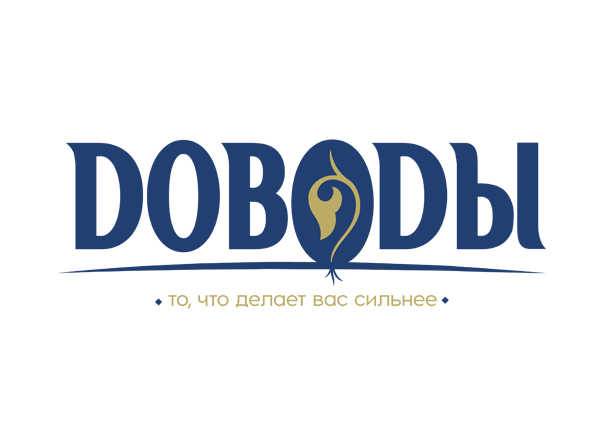 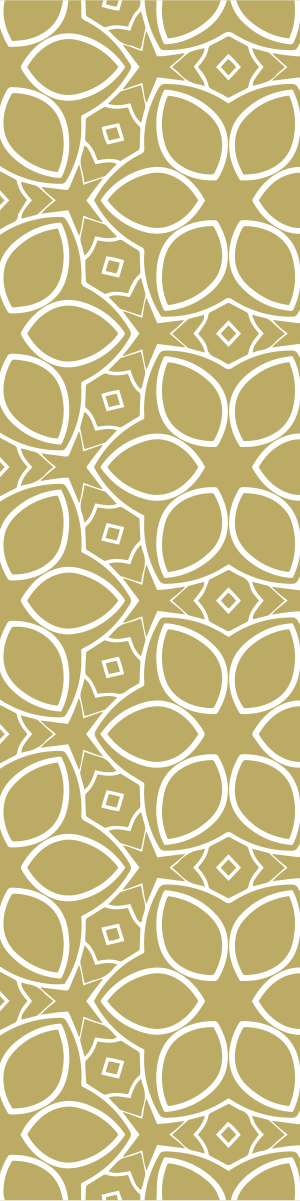 